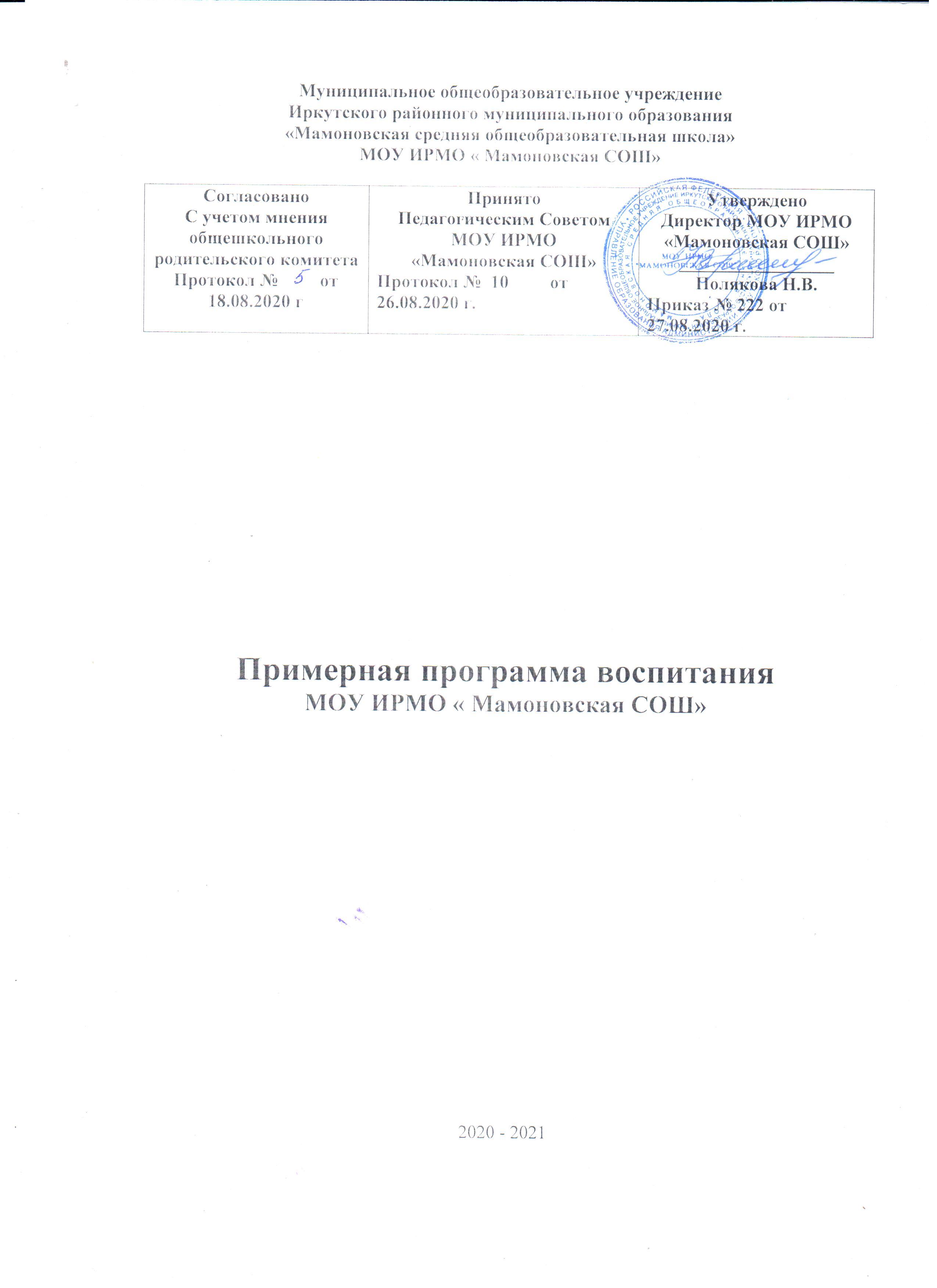 Программа воспитательной работы МОУ ИРМО «Мамоновская СОШ»ОСОБЕННОСТИ ОРГАНИЗУЕМОГО В ШКОЛЕ
ВОСПИТАТЕЛЬНОГО ПРОЦЕССА.В 2019 – 2020 учебном году в школе обучалось 485 детей в 24 общеобразовательных классах и в одном классе коррекционно – развивающего обучения. Более 50 детей обучаются по программам коррекционно – развивающего обучения в составах общеобразовательных классов. 13 детей находятся под опекой. Для детей осуществляется подвоз из села Малая Елань и Мамоны, которые имеют высокую протяженность, в две смены. Обучение образовательным программам проводится в пять дней, шестой день (суббота) – развивающий, предназначен для программ дополнительного образования и проведения общешкольных и воспитательных мероприятий.Особенностью школы является близость к областному центру, миграцией городского населения для проживания в сельскую местность. Прирост населения из города, формирует высокую разнородность родительской общественности в традиционных ценностях жителей села, в требованиях к качеству образования детей. В щколе – 75 многодетных семей и 98 малоимущих семей, в которых воспитываются более 40 % детей. На протяжении ряда лет не снижается количество семей, состоящих на учете в ОДН – 6 семей, где основной причиной постановки является ненадлежащее исполнение родительских обязанностей. Достижением в воспитательной работе является создание модели воспитательной работы в МОУ ИРМО «Мамоновская СОШ», которая формировалась с целью совершенствования условий для развития личностных результатов, творческих способностей и интересов обучающихся, формирования правовых и социальных компетенций участников образовательных отношений по направлениям:Развитие условий психолого – педагогического и социально – педагогического сопровождения детей и детей с ОВЗ, направленных на социализацию ребёнка. В школе реализован региональный проект «Сетевое взаимодействие Служб  школьной медиации как ресурс правовой социализации участников образовательных отношений» в 2018 году и методы школьной медиации активно используются в работе социально – психологической службы.Организация эффективной работы государственно-общественного управления (общешкольный родительский комитет, Совет профилактики). В 2019 году общественно – образовательный форум принял решение о реализации проекта «Семья – социальный навигатор» и получены первые результаты в объединении усилий родителей, граждан села, социальных партнеров, педагогов. Совершенствование эффективной деятельности школы по реализации модели профилактической работы с детьми и родителями, использование ресурсов социального партнерства органов государственной власти и гражданского сообщества Мамонского поселения. В школе организовано тесное сотрудничество с органами и учреждениями системы профилактики безнадзорности и правонарушений, в частности: КДН и ЗП Иркутского района, ОДН ОП10 МУ МВД России, ПКДН Мамонского муниципального образования, ЦПРК Иркутской области, отделом опеки и попечительства Иркутского района, органами социальной защиты населения Иркутского района, которые оказывают помощь в работе с неблагополучными и социально – опасными семьями наших детей. На конец года снизилось количество детей, состоящих на внутришкольном учете, с 15 человек до 4 человек, отсутствуют дети, состоящие на учете в посте «Здоровье+». Всем миром мы смогли достичь положительной динамики в показателях.Реализация модели внеурочной деятельности, направленной на социализацию ребёнка и личностный рост (создание среды взросления). 100% детей заняты в кружковой и во внеурочной деятельности по различным направлениям деятельности (более 20 объединений). Дети являются победителями, дипломантами НПК, конкурсов, творческих и культурно – образовательных мероприятий различных уровней. Совершенствование деятельности неформальных клубных объединений обучающихся по различным направлениям внеурочной работы. Эффективно работают клубы «Олимп», «ЛАД», «Радуга творчества», «Эрудит», «Патриот», «ЮИИД», «Очумелые ручки». Дети активные разработчики и участники значимых социальных проектов, конкурсов и конференций различных уровней.Формирование сплоченного коллектива классных руководителей, нацеленного на достижение высоких результатов воспитательной работы. В школе разработана модель деятельности классных руководителей, которая включает планирование и анализ работы с классом, детьми «группы риска», ведется «Портфолио» и карты личностных достижений. Организовано взаимодействие со специалистами школы, службами и родителями.Организация дистанционной работы по качественной реализации проекта гражданско – патриотического воспитания, посвящённой 75-летию Великой Победы и проектов регионального и российского уровня.Формирование социального партнерства с государственными органами власти, учреждениями дополнительного образования, некоммерческими организациями, родительской общественностью и активными гражданами села для реализации проекта «Семья – социальный навигатор». Школа активно сотрудничает с учреждениями дополнительного образования: Муниципальное казенное учреждение дополнительного образования Иркутского районного муниципального образования "Центр развития творчества детей и юношества", Муниципальное казенное учреждение дополнительного образования Иркутского районного муниципального образования «Детская юношеская спортивная школа», и Муниципальное казенное учреждение культуры «Культурно – спортивный центр Мамонского муниципального образования». Дети занимаются в кружках и секциях «вольная борьба», хореография, художественно – прикладным творчеством. Библиотека сельского поселения активно включается в воспитательную работу, организацию культурно – просветительских мероприятий, реализацию проектов, встреч с писателями и поэтами. Администрация Мамонского образования активно включаются в решение вопросов по профилактике негативных явлений в семьях наших детей и профилактику девиантного проявления в поведении обучающихся, реализацию проектов «Семья – социальный навигатор», «Твоя точка роста», совместного участия в реализации социальных проектов и других жизненно важных проблем, связанных с деятельностью учреждения. В школе созданы условия для развития гражданского воспитания через развитие самоуправления классов и школы, участия детей в российском движении школьников и волонтерской деятельности детей, родителей и педагогов.Для реализации поставленных задач учитывалась специфика воспитательной системы, традиционно сформировавшейся в МОУ ИРМО «Мамоновская СОШ». Регулярные внеурочные занятия и нерегулярные мероприятия различного уровня строились по направлениям « Я – Профессионал», «Я – Гражданин», «Я – Здоровая Личность», «Я – семьянин».Методы воспитания направлены на развитие интереса учащихся формирования коммуникативных навыков, умений; творческих умений; развитию коллективизма; следованию нормам и правилам школьной жизни через организацию социального взаимодействия, коллективную творческую деятельность, совершенствования школьного и классного ученического самоуправления, профессиональное самоопределение, формирования здорового образа жизни.Основными формами воспитания являлись коллективные воспитательные мероприятия, события, проекты и индивидуальные занятия такие, как консультации, профилактические и медиативные беседы, помощь ребенку в конкретных ситуациях, а так же личностный выбор объединений дополнительного образования.Средства воспитания были направлены на координацию воспитательных и образовательных воздействий, а именно: повышение уровня развития детского коллектива и статуса ученика в коллективе через его личностные достижения; поддержание традиций школы, соблюдение правил внутреннего распорядка жизни; использование внешней социокультурной, образовательной и природной среды в воспитательном процессе; повышение роли участников образовательного процесса и эффективности организации государственно-общественного управления. ЦЕЛЬ И ЗАДАЧИ ВОСПИТАНИЯВ соответствии с Концепцией духовно-нравственного воспитания российских школьников, современный национальный идеал личности, воспитанной в новой российской общеобразовательной школе, – высоконравственный, творческий, компетентный гражданин России, принимающий судьбу Отечества как свою личную, осознающей ответственность за настоящее и будущее своей страны, укорененный в духовных и культурных традициях российского народа.Исходя из этого воспитательного идеала, а также основываясь на базовых для нашего общества ценностях (семья, труд, отечество, природа, мир, знания, культура, здоровье, человек) формулируется общая цель воспитания в общеобразовательной организации – личностное развитие школьников, проявляющееся:1) в усвоении ими знаний основных норм, которые общество выработало на основе этих ценностей (то есть, в усвоении ими социально значимых знаний);2) в развитии их позитивных отношений к этим общественным ценностям (то есть в развитии их социально значимых отношений);3) в приобретении ими соответствующего этим ценностям опыта поведения, опыта применения сформированных знаний и отношений на практике (то есть в приобретении ими опыта осуществления социально значимых дел).Данная цель ориентирует педагогов не на обеспечение соответствия личности ребенка единому стандарту, а на обеспечение позитивной динамики развития его личности.Конкретизация общей цели воспитания применительно к возрастным особенностям школьников позволяет выделить в ней следующие целевые приоритеты, соответствующие трем уровням общего образования:1. В воспитании детей младшего школьного возраста (уровень начального общего образования) таким целевым приоритетом является создание благоприятных условий для усвоения школьниками социально значимых знаний – знаний основных норм и традиций того общества, в котором они живут.Выделение данного приоритета связано с особенностями детей младшего школьного возраста: с их потребностью самоутвердиться в своем новом социальном статусе - статусе школьника, то есть научиться соответствовать предъявляемым к носителям данного статуса нормам и принятым традициям поведения. Такого рода нормы и традиции задаются в школе педагогами и воспринимаются детьми именно как нормы и традиции поведения школьника. Знание их станет базой для развития социально значимых отношений школьников и накопления ими опыта осуществления социально значимых дел и в дальнейшем, в подростковом и юношеском возрасте. К наиболее важным из них относятся следующие:быть любящим, послушным и отзывчивым сыном (дочерью), братом (сестрой), внуком (внучкой); уважать старших и заботиться о младших членах семьи; выполнять посильную для ребёнка домашнюю работу, помогая старшим;быть трудолюбивым, следуя принципу «делу — время, потехе — час» как в учебных занятиях, так и в домашних делах;знать и любить свою Родину – свой родной дом, двор, улицу, город, село, свою страну;беречь и охранять природу (ухаживать за комнатными растениями в классе или дома, заботиться о своих домашних питомцах и, по возможности, о бездомных животных в своем дворе; подкармливать птиц в морозные зимы; не засорять бытовым мусором улицы, леса, водоёмы);проявлять миролюбие — не затевать конфликтов и стремиться решать спорные вопросы, не прибегая к силе;стремиться узнавать что-то новое, проявлять любознательность, ценить знания;быть вежливым и опрятным, скромным и приветливым;соблюдать правила личной гигиены, режим дня, вести здоровый образ жизни;уметь сопереживать, проявлять сострадание к попавшим в беду; стремиться устанавливать хорошие отношения с другими людьми; уметь прощать обиды, защищать слабых, по мере возможности помогать нуждающимся в этом людям;уважительно относиться к людям иной национальной или религиозной принадлежности, иного имущественного положения, людям с ограниченными возможностями здоровья;быть уверенным в себе, открытым и общительным, не стесняться быть в чём-то непохожим на других ребят; уметь ставить перед собой цели и проявлять инициативу, отстаивать своё мнение и действовать самостоятельно, без помощи старших.Знание младшим школьником данных социальных норм и традиций, понимание важности следования им имеет особое значение для ребенка этого возраста, поскольку облегчает его вхождение в широкий социальный мир, в открывающуюся ему систему общественных отношений.2. В воспитании детей подросткового возраста (уровень основного общего образования) таким приоритетом является создание благоприятных условий для развития социально значимых отношений школьников, и, прежде всего, ценностных отношений:к семье как главной опоре в жизни человека и источнику его счастья;к труду как основному способу достижения жизненного благополучия человека, залогу его успешного профессионального самоопределения и ощущения уверенности в завтрашнем дне;к своему отечеству, своей малой и большой Родине как месту, в котором человек вырос и познал первые радости и неудачи, которая завещана ему предками и которую нужно оберегать;к природе как источнику жизни на Земле, основе самого ее существования, нуждающейся в защите и постоянном внимании со стороны человека;к миру как главному принципу человеческого общежития, условию крепкой дружбы, налаживания отношений с коллегами по работе в будущем и создания благоприятного микроклимата в своей собственной семье;к знаниям как интеллектуальному ресурсу, обеспечивающему будущее человека, как результату кропотливого, но увлекательного учебного труда;к культуре как духовному богатству общества и важному условию ощущения человеком полноты проживаемой жизни, которое дают ему чтение, музыка, искусство, театр, творческое самовыражение;к здоровью как залогу долгой и активной жизни человека, его хорошего настроения и оптимистичного взгляда на мир;к окружающим людям как безусловной и абсолютной ценности, как равноправным социальным партнерам, с которыми необходимо выстраивать доброжелательные и взаимоподдерживающие отношения, дающие человеку радость общения и позволяющие избегать чувства одиночества;к самим себе как хозяевам своей судьбы, самоопределяющимся и самореализующимся личностям, отвечающим за свое собственное будущее.Данный ценностный аспект человеческой жизни чрезвычайно важен для  личностного развития школьника, так как именно ценности во многом определяют его жизненные цели, его поступки, его повседневную жизнь. Выделение данного приоритета в воспитании школьников, обучающихся на ступени основного общего образования, связано с особенностями детей подросткового возраста: с их стремлением утвердить себя как личность в системе отношений, свойственных взрослому миру. В этом возрасте особую значимость для детей приобретает становление их собственной жизненной позиции, собственных ценностных ориентаций. Подростковый возраст – наиболее удачный возраст для развития социально значимых отношений школьников.3. В воспитании детей юношеского возраста (уровень среднего общего образования) таким приоритетом является создание благоприятных условий для приобретения школьниками опыта осуществления социально значимых дел.Выделение данного приоритета связано с особенностями школьников юношеского возраста: с их потребностью в жизненном самоопределении, в выборе дальнейшего жизненного пути, который открывается перед ними на пороге самостоятельной взрослой жизни. Сделать правильный выбор старшеклассникам поможет имеющийся у них реальный практический опыт, который они могут приобрести, в том числе, и в школе. Важно, чтобы этот опыт оказался социально значимым, так как именно он поможет гармоничному вхождению школьников во взрослую жизнь окружающего их общества:опыт дел, направленных на заботу о своей семье, родных и близких;трудовой опыт, опыт участия в производственной практике;опыт дел, направленных на пользу своему родному городу или селу, стране в целом, опыт деятельного выражения собственной гражданской позиции;опыт природоохранных дел;опыт разрешения возникающих конфликтных ситуаций в школе, дом или на улице;опыт самостоятельного приобретения новых знаний, проведения научных исследований, опыт проектной деятельности;опыт изучения, защиты и восстановления культурного наследия человечества, опыт создания собственных произведений культуры, опыт творческого самовыражения;опыт ведения здорового образа жизни и заботы о здоровье других людей;опыт оказания помощи окружающим, заботы о малышах или пожилых людях, волонтерский опыт;опыт самопознания и самоанализа, опыт социально приемлемого самовыражения и самореализации.Выделение в общей цели воспитания целевых приоритетов, связанных с возрастными особенностями воспитанников, не означает игнорирования других составляющих общей цели воспитания. Приоритет — это то, чему педагогам, работающим со школьниками конкретной возрастной категории, предстоит уделять первостепенное, но не единственное внимание.Работа педагогического коллектива, направленная на достижение поставленной цели, позволит ребенку получить необходимые социальные навыки, которые помогут ему лучше ориентироваться в сложном мире человеческих взаимоотношений, эффективнее налаживать коммуникацию с окружающими, увереннее себя чувствовать во взаимодействии с ними, продуктивнее сотрудничать с людьми разных возрастов и разного социального положения, смелее искать и находить выходы из трудных жизненных ситуаций, осмысленнее выбирать свой жизненный путь в сложных поисках счастья для себя и окружающих его людей.Достижению поставленной цели воспитания школьников будет способствовать решение следующих основных задач, которые успешно реализованы и получают свое развитие:1) продолжать реализовывать воспитательные возможности общешкольных ключевых дел, поддерживать традиции их коллективного планирования, организации, проведения и анализа в школьном сообществе;2) совершенствовать потенциал классного руководства в воспитании школьников, поддерживать активное участие классных сообществ в жизни школы;3) развитие форм вовлечения школьников в кружки, секции, клубы, студии и иные объединения, работающие по школьным программам внеурочной деятельности и дополнительного образования, реализовывать их воспитательные возможности;4) использовать в воспитании детей возможности школьного урока, поддерживать использование на уроках интерактивных форм занятий с учащимися;5) инициировать и поддерживать ученическое самоуправление – как на уровне школы, так и на уровне классных сообществ;6) поддерживать деятельность функционирующих на базе школы детских общественных объединений и организаций, неформальных клубных объединений;7) развивать в школе волонтерскую деятельность и привлекать к ней школьников для освоения ими новых видов социально значимой деятельности;8) организовывать для школьников экскурсии, экспедиции, походы и реализовывать их воспитательный потенциал;9) совершенствовать  профориентационную работу со школьниками;10) организовать работу школьных бумажных и электронных медиа, реализовывать их воспитательный потенциал;11) развивать предметно-эстетическую среду школы и реализовывать ее воспитательные возможности;12) совершенствовать работу с семьями школьников, их родителями или законными представителями, направленную на совместное решение проблем личностного развития детей через реализацию социально – образовательного проекта «Семья – социальный навигатор».13) развивать социальное партнерство школы и организаций, учреждений дополнительного образования Иркутского района и г. Иркутска.14) разработать систему мониторинга личностных достижений обучающихся в соответствии с требованиями ФГОС и формированием компетентностей в результате воспитательных воздействий таких как, трудовая, гражданско-патриотическая, экологическая, миротворческая, информационная, здоровьесберегающая, социальная (отношения с окружающими людьми, отношение к себе).ВИДЫ, ФОРМЫ И СОДЕРЖАНИЕ ДЕЯТЕЛЬНОСТИПрактическая реализация цели и задач воспитания осуществляется в рамках следующих направлений воспитательной работы школы. Каждое из них представлено в соответствующем модуле.3.1. Модуль «Ключевые общешкольные дела»Ключевые дела – это комплекс главных традиционных общешкольных дел, в которых принимает участие большая часть школьников и, которые обязательно планируются, готовятся, проводятся и анализируются совестно педагогами и детьми. Ключевые дела обеспечивают включенность в них большого числа детей и взрослых, способствуют интенсификации их общения, ставят их в ответственную позицию к происходящему в школе. Введение ключевых дел в жизнь школы помогает преодолеть мероприятийный характер воспитания, сводящийся к набору мероприятий, организуемых педагогами для детей.Для этого в образовательной организации используются следующие формы работы: ежегодные совместно разрабатываемые и реализуемые школьниками и педагогами комплексы дел (благотворительной, экологической, патриотической, трудовой направленности), ориентированные на преобразование окружающего школу социума: «Школьный рюкзак», «Помощь другу», «Мы идем дорогою добра», «Всероссийский день правовой помощи детям», «Марафон добра», проекты «Открытая библиотека», «Районная спартакиада», «Безопасная дорога», «Твоя жизнь – твой выбор», акции «Георгиевская лента», «День Победы», «Ландшафтный дизайн в действии», «Сельский парк». открытые дискуссионные площадки – регулярно организуемый комплекс открытых дискуссионных площадок (детских, педагогических, родительских, совместных), на которые приглашаются представители других учреждений, деятели науки и культуры, представители власти, общественности. На них обсуждаются насущные поведенческие, нравственные, социальные проблемы, касающиеся жизни школы, региона, страны: проект РДШ «Классные встречи», муниципальные и региональные семинары и конференции по обмену передовым опытом воспитательной работы, круглый стол «Делай правильный выбор» с представителями ОМВД России Иркутского района, МЧС Иркутского района, профориентационные мероприятия с приглашением представителей разных профессий;реализация проекта «Твоя точка роста» для обучающихся с особыми образовательными потребностями.На школьном уровне:общешкольные праздники – ежегодно проводимые творческие (театрализованные, музыкальные, литературные и т.п.) дела, связанные со значимыми для детей и педагогов знаменательными датами, в которых участвуют все классы школы «День знаний», осенняя ярмарка «Дары природы», «Урожаю – да!», «Школьная спартакиада», «Новогодний калейдоскоп», «Конкурс патриотической песни», «Лето – онлайн».торжественные ритуалы посвящения, связанные с переходом учащихся на следующую ступень образования, символизирующие приобретение ими новых социальных статусов в школе и развивающие школьную идентичность детей: «Посвящение в первоклассники», «Прощай начальная школа», «Посвящение в пятиклассники», вступление в должность Президента школы, вступление в ряды первичного отделения РДШ, волонтёрского центра «ЛАД», церемония вручения аттестатов; театрализованные выступления педагогов, родителей и школьников с элементами доброго юмора, пародий, импровизаций на темы жизни школьников и учителей, создающие в школе атмосферу творчества и неформального общения, способствуют сплочению детского, педагогического и родительского сообществ школы: выпускные вечера, деловые игры, круглые столы, праздничные концерты, вечера встречи с выпускниками;Организация конкурса «Самый лучший класс» и подведение итогов, определение победителей и награждение их культурно – образовательными экскурсиями, туристическими поездками; церемонии награждения школьников и педагогов за активное участие в жизни школы, защиту чести школы в конкурсах, соревнованиях, олимпиадах, значительный вклад в развитие школы. Способствует поощрению социальной активности детей, развитию позитивных межличностных отношений между педагогами и воспитанниками, формированию чувства доверия и уважения друг к другу: классные часы «Минута Славы», выставки достижений класса, награждение в рамках общешкольного мероприятия «Лето – онлайн», подведение итогов конкурса «Самый лучший класс».Мероприятия, организуемые и проводимые совместно с семьями учащихся: осенняя ярмарка, День Здоровья, спортивные состязания «Папа все может», «Лето – онлайн», проекты по реализации «Семья – социальный навигатор», реализация проекта «Наполни душу красотой!», праздники, фестивали, представления, которые открывают возможности для творческой самореализации школьников и включают их в деятельную заботу об окружающих, квест – игры, флэшмобы;реализация подпроектов «Экономика семьи», «Семейный досуг», «Семья – територия здоровья», «Связь поколений», «Мир семейных отношений» социально – образовательного проекта «Семья – социальный навигатор».На уровне классов:выбор и делегирование представителей классов в общешкольный Совет обучающихся, ответственных за подготовку общешкольных ключевых дел;участие школьных классов в реализации общешкольных ключевых дел;подведение результатов личностных достижений через портфолио и карт достижений класса;проведение в рамках класса итогового анализа детьми общешкольных ключевых дел, участие представителей классов в итоговом анализе проведенных дел на уровне общешкольных советов дела.На индивидуальном уровне:вовлечение, по возможности, каждого ребенка в ключевые дела школы в одной из возможных для них ролей: сценаристов, постановщиков, исполнителей, ведущих, декораторов, музыкальных редакторов, корреспондентов, ответственных за костюмы и оборудование, ответственных за приглашение и встречу гостей и т.п.);индивидуальная помощь ребенку (при необходимости) в освоении навыков подготовки, проведения и анализа ключевых дел;наблюдение за поведением ребенка в ситуациях подготовки, проведения и анализа ключевых дел, за его отношениями со сверстниками, старшими и младшими школьниками, с педагогами и другими взрослыми;при необходимости коррекция поведения ребенка через частные беседы с ним, через включение его в совместную работу с другими детьми, которые могли бы стать хорошим примером для ребенка, через предложение взять в следующем ключевом деле на себя роль ответственного за тот или иной фрагмент общей работы.3.2. Модуль «Классное руководство и наставничество»Классное руководство осуществляется в соответствии с разработанной моделью и утвержденными направлениями работы. Вся документация ведется в локальном документе «Папка классного руководителя», которая включает социальный и социометрический паспорт класса, планы работы с классом и различными группами детей, выбор кружков и секций дополнительного образования, а так же контроль их посещения, работу с родителями, мониторинг личностных достижений класса и обучающихся.Осуществляя классное руководство, педагог организует работу с классом; индивидуальную работу с учащимися вверенного ему класса; работу с учителями, преподающими в данном классе; педагогами дополнительного образования, специалистами школы; работу с родителями учащихся или их законными представителями. КлассноеРабота с классом:инициирование и поддержка участия класса в общешкольных ключевых делах, оказание необходимой помощи детям в их подготовке, проведении и анализе;организация интересных и полезных для личностного развития ребенка совместных дел с учащимися вверенного ему класса (познавательной, трудовой, спортивно-оздоровительной, духовно-нравственной, творческой, профориентационной направленности), позволяющие с одной стороны, – вовлечь в них детей с самыми разными потребностями и тем самым дать им возможность самореализоваться в них, а с другой, – установить и упрочить доверительные отношения с учащимися класса, стать для них значимым взрослым, задающим образцы поведения в обществе.проведение классных часов как часов плодотворного и доверительного общения педагога и школьников, основанных на принципах уважительного отношения к личности ребенка, поддержки активной позиции каждого ребенка в беседе, предоставления школьникам возможности обсуждения и принятия решений по обсуждаемой проблеме, создания благоприятной среды для общения.сплочение коллектива класса через: игры и тренинги на сплочение и командообразование; однодневные и многодневные походы и экскурсии, организуемые классными руководителями и родителями; празднования в классе дней рождения детей, включающие в себя подготовленные ученическими микрогруппами поздравления, сюрпризы, творческие подарки и розыгрыши; регулярные внутриклассные «огоньки» и вечера, дающие каждому школьнику возможность рефлексии собственного участия в жизни класса.выработка совместно со школьниками законов класса, помогающих детям освоить нормы и правила общения, которым они должны следовать в школе. Реализация внеурочной программы «Мой класс» для 5 – 8 классов, проведение «Кругов равных».Реализация проекта «Русская изба» в рамках внеурочной деятельности «Культура и быт славянского народа».Индивидуальная работа с учащимися:изучение особенностей личностного развития учащихся класса через мониторинг овладения личностными компетенциями (трудовая, гражданско-патриотическая, экологическая, миротворческая, информационная, здоровьесберегающая, социальная) через наблюдение за поведением школьников в их повседневной жизни, в специально создаваемых педагогических ситуациях, в играх, погружающих ребенка в мир человеческих отношений, в организуемых педагогом беседах по тем или иным нравственным проблемам. Результаты мониторинга  персонифицированного наблюдения позволит увидеть каждого ребенка, определить проблемные места в воспитании конкретного ребенка и в целом в классном коллективе. Это в свою очередь поможет грамотно и обоснованно выстроить индивидуальную и групповую работу, способствующую дальнейшему личностному развитию школьников. поддержка ребенка в решении важных для него жизненных проблем (налаживания взаимоотношений с одноклассниками или учителями, выбора профессии, вуза и дальнейшего трудоустройства, успеваемости и т.п.), когда каждая проблема трансформируется классным руководителем в задачу для школьника, которую они совместно стараются решить.индивидуальная работа со школьниками класса, направленная на заполнение ими личных портфолио, в которых дети не просто фиксируют свои учебные, творческие, спортивные, личностные достижения, но и в ходе индивидуальных неформальных бесед с классным руководителем в начале каждого года планируют их, а в конце года – вместе анализируют свои успехи и неудачи. Ведение классным руководителем карты личностных достижений для итогового классного часа «Минута Славы». Проведение в рамках общешкольного дела «Выставка достижений класса»коррекция поведения ребенка через частные беседы с ним, его родителями или законными представителями, с другими учащимися класса; через включение в проводимые службой школьной медиации и специалистами тренинги общения; через предложение взять на себя ответственность за то или иное поручение в классе.Работа с учителями, преподающими в классе:регулярные консультации классного руководителя с учителями-предметниками, направленные на формирование единства мнений и требований педагогов по ключевым вопросам воспитания, на предупреждение и разрешение конфликтов между учителями и учащимися;проведение мини-педсоветов, направленных на решение конкретных проблем класса и интеграцию воспитательных влияний на школьников;привлечение учителей к участию во внутриклассных делах, дающих педагогам возможность лучше узнавать и понимать своих учеников, увидев их в иной, отличной от учебной, обстановке;привлечение учителей к участию в родительских собраниях класса для объединения усилий в деле обучения и воспитания детей.Работа с родителями учащихся или их законными представителями:регулярное информирование родителей о школьных успехах и проблемах их детей, о жизни класса в целом;помощь родителям школьников или их законным представителям в регулировании отношений между ними, администрацией школы и учителями предметниками;организация родительских собраний, происходящих в режиме обсуждения наиболее острых проблем обучения и воспитания школьников;создание и организация работы родительских комитетов классов, участвующих в управлении образовательной организацией и решении вопросов воспитания и обучения их детей;привлечение членов семей школьников к организации и проведению дел класса;организация на базе класса семейных праздников, конкурсов, соревнований, направленных на сплочение семьи и школы.Модуль 3.3. «Курсы внеурочной деятельности и дополнительного образования»Модель интеграции внеурочной деятельности и дополнительного образования представлена линейными программами и нелинейными событийными мероприятиями по направлениям: физкультурно-спортивное и оздоровительное, духовно-нравственное, социальное, общеинтеллектуальное, общекультурное. Внеурочная деятельность реализуется учителями-предметниками, педагогами дополнительного образования, классными руководителями, специалистами школы, сотрудниками сторонних организаций (педагогами учреждений дополнительного образования, родителями, социальными партнерами, активными гражданами Мамонского образования).Нерегулярные занятия внеурочной деятельностью не регламентируются единым расписанием внеурочной деятельности на уровне основного общего образования, могут проводиться в соответствии с планом жизнедеятельности класса, общим планом воспитательной работы школы, планом районного Управления образования. Нерегулярные занятия внеурочной деятельностью носят характер:добровольного посещения обучающимися мероприятий в соответствии с планом жизнедеятельности класса;добровольного посещения мероприятий в соответствии с личными интересами.Воспитание на занятиях школьных курсов внеурочной деятельности и дополнительного образования преимущественно осуществляется через:вовлечение школьников в интересную и полезную для них деятельность, которая предоставит им возможность самореализоваться в ней, приобрести социально значимые знания, развить в себе важные для своего личностного развития социально значимые отношения, получить опыт участия в социально значимых делах;вовлечение школьников в дистанционный проект «Большая перемена» с целью развития коммуникативных и лидерских компетенций;формирование в кружках, секциях, клубах, студиях и т.п. детско-взрослых общностей, которые могли бы объединять детей и педагогов общими позитивными эмоциями и доверительными отношениями друг к другу;создание в детских объединениях традиций, задающих их членам определенные социально значимые формы поведения;поддержку в детских объединениях школьников с ярко выраженной лидерской позицией и установкой на сохранение и поддержание накопленных социально значимых традиций;поощрение педагогами детских инициатив и детского самоуправления.Реализация воспитательного потенциала курсов внеурочной деятельности и дополнительного образования происходит в рамках следующих выбранных школьниками видов деятельностиВнеурочная деятельность. Формы внеурочной деятельности в соответствии с ФГОС НОО:Общеинтеллектуальное направление: «Учимся создавать проект», «Занимательная математика», «Информатика», «Смысловое чтение».Общекультурное направление: «Русские фолькльорные традиции», «Хореография», «Смотрю на мир глазами художниками».Духовно- нравственное направление: «Счастлив тот, кто счастлив дома», «Моя родословная».Социальное направление: «Все цвета, кроме черного», «Портфолио».Внеурочная деятельность. Формы внеурочной деятельности в соответствии с ФГОС ООО:Общеинтеллектуальное направление: «Математика для любознательных», «Я управляю личными финансами», «Математика. Подготовка к ОГЭ», «Русский язык. Подготовка к ОГЭ», «История. Подготовка к ОГЭ», «Информатика. Подготовка к ОГЭ», «Ландшафтный дизайн».Общекультурное направление: «Медиацентр», «Театральная студия», «Уютный дом», «Цветы рукотворные», «Русские фолькльорные традиции», «Ателье юной модницы», «Юный дизайнер», «Смотрю на мир глазами художниками», «Хореография».Духовно-нравственное направление: «Мой родной край», «Я – Россиянин».Спортивно-оздоровительное направление: «Волейбол», «Теннис», «Баскетбол», «Пеший туризм», «Юный инспектор дорожного движения».Социальное направление: «Профессиональный навигатор», «Мой класс», «Все цвета, кроме черного», «Очумелые ручки».Внеурочная деятельность. Формы внеурочной деятельности в соответствии с ФГОС СОО формирует опыт социальной деятельности старшеклассников через работу в школьном самоуправлении, проектной деятельности, волонтерской работе, организацию общешкольных мероприятий, участию в конкурсах и конференциях районного, регионального и российского уровня.3.4. Модуль «Школьный урок»Реализация школьными педагогами воспитательного потенциала урока предполагает следующее:установление доверительных отношений между учителем и его учениками, способствующих позитивному восприятию учащимися требований и просьб учителя, привлечению их внимания к обсуждаемой на уроке информации, активизации их познавательной деятельности;побуждение школьников соблюдать на уроке общепринятые нормы поведения, правила общения со старшими (учителями) и сверстниками (школьниками), принципы учебной дисциплины и самоорганизации;привлечение внимания школьников к ценностному аспекту изучаемых на уроках явлений, организация их работы с получаемой на уроке социально значимой информацией – инициирование ее обсуждения, высказывания учащимися своего мнения по ее поводу, выработки своего к ней отношения;использование воспитательных возможностей содержания учебного предмета через демонстрацию детям примеров ответственного, гражданского поведения, проявления человеколюбия и добросердечности, через подбор соответствующих текстов для чтения, задач для решения, проблемных ситуаций для обсуждения в классе;применение на уроке интерактивных форм работы учащихся: интеллектуальных игр, стимулирующих познавательную мотивацию школьников; дидактического театра, где полученные на уроке знания обыгрываются в театральных постановках; дискуссий, которые дают учащимся возможность приобрести опыт ведения конструктивного диалога; групповой работы или работы в парах, которые учат школьников командной работе и взаимодействию с другими детьми;включение в урок игровых процедур, которые помогают поддержать мотивацию детей к получению знаний, налаживанию позитивных межличностных отношений в классе, помогают установлению доброжелательной атмосферы во время урока;организация шефства мотивированных и эрудированных учащихся над их неуспевающими одноклассниками, дающего школьникам социально значимый опыт сотрудничества и взаимной помощи;инициирование и поддержка исследовательской деятельности школьников в рамках реализации ими индивидуальных и групповых исследовательских проектов, что даст школьникам возможность приобрести навык самостоятельного решения теоретической проблемы, навык генерирования и оформления собственных идей, навык уважительного отношения к чужим идеям, оформленным в работах других исследователей, навык публичного выступления перед аудиторией, аргументирования и отстаивания своей точки зрения.3.5. Модуль «Самоуправление»Поддержка детского самоуправления в школе помогает педагогам воспитывать в детях инициативность, самостоятельность, ответственность, трудолюбие, чувство собственного достоинства, а школьникам – предоставляет широкие возможности для самовыражения и самореализации. Это то, что готовит их к взрослой жизни. Поскольку учащимся младших и подростковых классов не всегда удается самостоятельно организовать свою деятельность, детское самоуправление иногда и на время может трансформироваться (посредством введения функции педагога-куратора) в детско-взрослое самоуправление.Детское самоуправление в школе осуществляется следующим образомНа уровне школы:через деятельность выборного Совета обучающихся, в состав которого входят представители Совета РДШ, Совета юнармейцев, Совета волонтерского центра, отряда ЮИД, научного общества обучающихся. Совет обучающихся создан для учета мнения школьников по вопросам управления образовательной организацией и принятия административных решений, затрагивающих их права и законные интересы;через работу постоянно действующего школьного актива, инициирующего и организующего проведение личностно значимых для школьников событий и ключевых дел (соревнований, конкурсов, фестивалей, капустников, флешмобов и т.п.) и по направлениям РДШ – личностное развитие, гражданская активность, военно-патриотическое направление, информационно-медийное направление;через работу расширенного Совета с участием председателей классных активов;через деятельность творческих советов дела, отвечающих за проведение тех или иных конкретных мероприятий, праздников, вечеров, акций и т.п.;через деятельность созданной из наиболее авторитетных старшеклассников и курируемой школьным психологом школьной службы медиации по урегулированию конфликтных ситуаций в школе;через деятельность волонтерских объединений.На уровне классов:через деятельность выборных по инициативе и предложениям учащихся класса лидеров (активистов РДШ по направлениям деятельности, председателей классов, волонтеров), представляющих интересы класса в общешкольных делах и призванных координировать его работу с работой общешкольных органов самоуправления и классных руководителей;через деятельность выборных органов самоуправления, отвечающих за различные направления работы класса;через организацию на принципах самоуправления жизни детских групп, отправляющихся в походы, экспедиции, на экскурсии, осуществляемую через систему распределяемых среди участников ответственных должностей.На индивидуальном уровне:через вовлечение школьников в планирование, организацию, проведение и анализ общешкольных и внутриклассных дел;через реализацию школьниками, взявшими на себя соответствующую роль, функций по контролю за порядком и чистотой в классе, уходом за классной комнатой, комнатными растениями и т.п.3.6. Модуль «Детские общественные объединения»Действующие на базе школы первичное отделение общероссийской общественно-государственной детско-юношеской организации «Российское движение школьников», детское общество обучающихся «Импульс» – это добровольные, самоуправляемые, некоммерческие формирования, созданные по инициативе детей и взрослых, объединившихся на основе общности интересов для реализации общих целей, указанных в уставе общественного объединения. Его правовой основой является ФЗ от 19.05.1995 N 82-ФЗ (ред. от 20.12.2017) "Обобщественных объединениях" (ст. 5). Воспитание в первичном отделении общероссийской общественно-государственной детско-юношеской организации «Российское движение школьников» осуществляется через:утверждение и последовательную реализацию в детском общественном объединении демократических процедур (выборы руководящих органов объединения – Совет РДШ «Импульс» - подотчетность выборных органов общему сбору объединения; ротация состава выборных органов и т.п.), дающих ребенку возможность получить социально значимый опыт гражданского поведения;организацию общественно полезных дел, дающих детям возможность получить важный для их личностного развития опыт осуществления дел, направленных на помощь другим людям, своей школе, обществу в целом; развить в себе такие качества как внимание, забота, уважение, умение сопереживать, умение общаться, слушать и слышать других; клубные встречи – формальные и неформальные встречи членов детского общественного объединения для обсуждения вопросов управления объединением, планирования дел в школе и микрорайоне, совместного пения, празднования знаменательных для членов объединения событий;рекрутинговые мероприятия в начальной школе, реализующие идею популяризации деятельности детского общественного объединения, привлечения в него для новых участников (проводятся в форме игр, квестов, театрализаций и т.п.);поддержку и развитие в детском объединении его традиций и ритуалов, формирующих у ребенка чувство общности с другими его членами, чувство причастности к тому, что происходит в объединении (реализуется посредством введения особой символики детского объединения, проведения ежегодной церемонии посвящения в члены детского объединения, создания и поддержки интернет-странички детского объединения в соцсетях, организации деятельности пресс-центра детского объединения, Модуль 3.7. «Волонтерство»Волонтерство – это участие школьников в общественно-полезных делах, деятельности на благо конкретных людей и социального окружения в целом.Волонтерство может быть событийным и повседневным. Событийное волонтерство предполагает участие школьников в проведении разовых акций, которые часто носят масштабный характер, проводятся на уровне района, города, страны. Повседневное волонтерство предполагает постоянную деятельность школьников, направленную на благо конкретных людей и социального окружения в целом. Волонтерство позволяет школьникам проявить такие качества как внимание, забота, уважение. Волонтерство позволяет развивать коммуникативную культуру, умение общаться, слушать и слышать, эмоциональный интеллект, эмпатию, умение сопереживать.На базе школы организован волонтерский клуб «ЛАД», в состав которого входят: отряд «Импульс» (социальное-общественное, спортивно-оздоровительное, культурно-досуговое направления), отряд «Наследие» (гражданско-патриотическое направление), волонтёрский отряд «Зеленый патруль» (экологическое направление), отряд «Здоровье+» (профилактика и охрана здоровья граждан, пропаганда ЗОЖ).Воспитательный потенциал волонтерства реализуется в работе школьного волонтерского клуба «ЛАД» следующим образом:На внешкольном уровне:участие школьников в организации культурных, спортивных, развлекательных мероприятий районного и Мамонского муниципального образования от лица школы (в работе курьерами, встречающими лицами, помогающими сориентироваться на территории проведения мероприятия, ответственными за техническое обеспечение мероприятия и т.п.);участие школьников в организации культурных, спортивных, развлекательных мероприятий, проводимых на базе школы (в том числе поселкового, районного, регионального уровня);посильная помощь, оказываемая школьниками пожилым людям, ветеранам различных категорий, проживающих на территории Мамонского поселения;привлечение школьников к совместной работе с учреждениями социальной сферы (детские сады, детские дома, дома престарелых, центры социальной помощи семье и детям, учреждения здравоохранения) – в проведении культурно-просветительских и развлекательных мероприятий для посетителей этих учреждений, в помощи по благоустройству территории данных учреждений;включение школьников в общение (посредством электронных сетей) с детьми, проживающими в отдаленных районах, детьми с особыми образовательными потребностями или особенностями здоровья, детьми, находящимися на лечении или проживании в интернатных учреждениях или учреждениях здравоохранения;участие школьников (с согласия родителей или законных представителей) к сбору помощи для нуждающихся, в том числе людей в регионах стихийных бедствий, военных конфликтов, чрезвычайных происшествий.На уровне школы:участие школьников в организации праздников, торжественных мероприятий, встреч с гостями школы;участие школьников в работе с младшими ребятами: проведение для них праздников, утренников, тематических вечеров;участие школьников в работе на прилегающей к школе территории (работа в школьном саду, благоустройство клумб, уход за деревьями и кустарниками, уход за малыми архитектурными формами);поздравление ветеранов боевых действий к различным праздникам и приглашением в школу;шефство над ветеранами тыла и труда, создание книги Памяти.3.8. Модуль «Экскурсии, экспедиции, походы»Экскурсии, экспедиции, походы помогают школьнику расширить свой кругозор, получить новые знания об окружающей его социальной, культурной, природной среде, научиться уважительно и бережно относиться к ней, приобрести важный опыт социально одобряемого поведения в различных внешкольных ситуациях. На экскурсиях, в экспедициях, в походах создаются благоприятные условия для воспитания у подростков самостоятельности и ответственности, формирования у них навыков самообслуживающего труда, преодоления их инфантильных и эгоистических наклонностей, обучения рациональному использованию своего времени, сил, имущества.Эти воспитательные возможности реализуются в рамках следующих видов и форм деятельности:регулярные пешие прогулки, экскурсии или походы выходного дня, организуемые в классах их классными руководителями и родителями школьников: в музей, в картинную галерею, в технопарк, на предприятие, на природу (проводятся как интерактивные занятия с распределением среди школьников ролей и соответствующих им заданий, например: «фотографов», «разведчиков», «гидов», «корреспондентов», «оформителей»);литературные, исторические, биологические экспедиции, организуемые учителями и родителями школьников в другие города или села для углубленного изучения биографий проживавших здесь российских поэтов и писателей, произошедших здесь исторических событий, имеющихся здесь природных и историко-культурных ландшафтов, флоры и фауны;«День здоровья», «Лето он – лайн» с участием команд, сформированных из педагогов, детей и родителей школьников, включающий в себя, например: соревнование по технике пешеходного туризма, соревнование по спортивному ориентированию, конкурс на лучшую топографическую съемку местности, конкурс знатоков лекарственных растений, конкурс туристской кухни, конкурс туристской песни, конкурс благоустройства командных биваков, комбинированную эстафету.3.9. Модуль «Профориентация»Совместная деятельность педагогов и школьников по направлению «профориентация» включает в себя профессиональное просвещение школьников; диагностику и консультирование по проблемам профориентации, организацию профессиональных проб школьников. Задача совместной деятельности педагога и ребенка - подготовить школьника к осознанному выбору своей будущей профессиональной деятельности. Создавая профориентационно значимые проблемные ситуации, формирующие готовность школьника к выбору, педагог актуализирует его профессиональное самоопределение, позитивный взгляд на труд в постиндустриальном мире, охватывающий не только профессиональную, но и внепрофессиональную составляющие такой деятельности. Эта работа осуществляется через:циклы профориентационных часов общения, направленных на подготовку школьника к осознанному планированию и реализации своего профессионального будущего;профориентационные игры: симуляции, деловые игры, квесты, решение кейсов (ситуаций, в которых необходимо принять решение, занять определенную позицию), расширяющие знания школьников о типах профессий, о способах выбора профессий, о достоинствах и недостатках той или иной интересной школьникам профессиональной деятельности в рамках внеурочных занятий «Профессиональный навигатор»;экскурсии на предприятия области и Иркутского района, дающие школьникам начальные представления о существующих профессиях и условиях работы людей, представляющих эти профессии;посещение профориентационных выставок, ярмарок профессий, тематических профориентационных парков, профориентационных лагерей, дней открытых дверей в средних специальных учебных заведениях и вузах;встречи с представителями средних специальных учебных заведений и вузах на базе школы;посещение мероприятий по организации профессиональных проб  «Молодежным кадровым центром» г. Иркутска;профориентационная работа с Иркутским институтом ВГУЮ РПА Минюста России, филиал;организация на базе школы трудовых бригад для обучающихся 8 – 10 классов, трудовая деятельность которых осуществляется в соответствии с договором с областным казенным учреждением «Центр занятости населения Иркутского района»;совместное с педагогами изучение интернет ресурсов, посвященных выбору профессий, прохождение профориентационного онлайн-тестирования, прохождение онлайн курсов по интересующим профессиям и направлениям образования;участие в работе всероссийских профориентационных проектов «Билет в будущее», созданных в сети интернет: просмотр лекций, решение учебно-тренировочных задач, участие в мастер классах, посещение открытых уроков;индивидуальные консультации психолога для школьников и их родителей по вопросам склонностей, способностей, дарований и иных индивидуальных особенностей детей, которые могут иметь значение в процессе выбора ими профессии;освоение школьниками основ профессии в рамках различных курсов по выбору, включенных в основную образовательную программу школы, или в рамках курсов дополнительного образования «Профессиональный навигатор», «Хореография», «Финансовая грамотность», «Ателье юной модницы», «Очумелые ручки», «Юный дизайнер», «Медиацентр»..3.10. Модуль «Школьные и социальные медиа»В школе  функционирует школьный медиацентр, в составе которого объединение внеурочной деятельности «Медиацентр», активное участие детей в информационно – медийном направлении РДШ.Цель школьных медиа (совместно создаваемых школьниками и педагогами средств распространения текстовой, аудио и видео информации) – развитие коммуникативной культуры школьников, формирование навыков общения и сотрудничества, поддержка творческой самореализации учащихся. Воспитательный потенциал школьных медиа реализуется в рамках следующих видов и форм деятельности:разновозрастный редакционный совет подростков, старшеклассников и консультирующих их взрослых, целью которого является освещение через школьную газету,  новостную ленту сайта школы, электронный ресурс ВК наиболее интересных моментов жизни школы, популяризация общешкольных ключевых дел, кружков, секций, деятельности органов ученического самоуправления;школьная газета, на страницах которой размещаются материалы о вузах, колледжах и востребованных рабочих вакансиях, которые могут быть интересны школьникам; организуются конкурсы рассказов, поэтических произведений, сказок, репортажей и научно-популярных статей; проводятся круглые столы с обсуждением значимых учебных, социальных, нравственных проблем;школьный медиацентр – созданное из заинтересованных добровольцев объединение информационно-технической поддержки школьных мероприятий, осуществляющая видеосъемку и мультимедийное сопровождение школьных праздников, фестивалей, конкурсов, спектаклей, капустников, вечеров, дискотек;школьная интернет-группа РДШ - разновозрастное сообщество школьников и педагогов, поддерживающее интернет-сайт школы и соответствующую группу в социальных сетях с целью освещения деятельности образовательной организации в информационном пространстве, привлечения внимания общественности к школе, информационного продвижения ценностей школы и организации виртуальной диалоговой площадки, на которой детьми, учителями и родителями могли бы открыто обсуждаться значимые для школы вопросы;школьная киностудия, в рамках которой создаются ролики, клипы, осуществляется монтаж познавательных, документальных, анимационных, художественных фильмов, с акцентом на этическое, эстетическое, патриотическое просвещение аудитории;участие школьников в конкурсах школьных медиа.3.11. Модуль «Организация предметно-эстетической среды»Окружающая ребенка предметно-эстетическая среда школы, при условии ее грамотной организации, обогащает внутренний мир ученика, способствует формированию у него чувства вкуса и стиля, создает атмосферу психологического комфорта, поднимает настроение, предупреждает стрессовые ситуации, способствует позитивному восприятию ребенком школы. Воспитывающее влияние на ребенка осуществляется через такие формы работы с предметноэстетической средой школы как:оформление интерьера школьных помещений (вестибюля, коридоров, рекреаций, залов, лестничных пролетов и т.п.) и их периодическая переориентация, которая может служить хорошим средством разрушения негативных установок школьников на учебные и внеучебные занятия;оформление фотозон совместно с родителями к значимым календарным праздникам; размещение на стенах школы регулярно сменяемых экспозиций: творческих работ школьников, позволяющих им реализовать свой творческий потенциал, а также знакомящих их с работами друг друга; картин определенного художественного стиля, знакомящего школьников с разнообразием эстетического осмысления мира; фотоотчетов об интересных событиях, происходящих в школе и классе «Сэлфи класса» (проведенных ключевых делах, интересных экскурсиях, походах, встречах с интересными людьми и т.п.);озеленение пришкольной территории, разбивка клумб, тенистых аллей, экологической тропы, оборудование во дворе школы беседок, спортивных и игровых площадок, доступных и приспособленных для школьников разных возрастных категорий, оздоровительно-рекреационных зон, позволяющих разделить свободное пространство школы на зоны активного и тихого отдыха;создание и поддержание в рабочем состоянии в вестибюле школы стеллажей свободного книгообмена, на которые желающие дети, родители и педагоги могут выставлять для общего пользования свои книги, а также брать с них для чтения любые другие;благоустройство классных кабинетов, осуществляемое классными руководителями вместе со школьниками своих классов, позволяющее учащимся проявить свои фантазию и творческие способности, создающее повод для длительного общения классного руководителя со своими детьми;событийный дизайн – оформление пространства проведения конкретных школьных событий (праздников, церемоний, торжественных линеек, творческих вечеров, выставок, собраний, конференций и т.п.);совместная с детьми разработка, создание и популяризация особой школьной символики (флаг школы, гимн школы, эмблема школы, логотип, элементы школьного костюма и т.п.), используемой как в школьной повседневности, так и в торжественные моменты жизни образовательной организации – во время праздников, торжественных церемоний, ключевых общешкольных дел и иных происходящих в жизни школы знаковых событий;регулярная организация тематических интерактивных выставок в рамках районного конкурса «Наполни душу красотой»;организация  творческих проектов по благоустройству различных участков пришкольной территории (высадке культурных растений, лечебных трав, закладке газонов, сооружению альпийских горок, созданию инсталляций и иного декоративного оформления отведенных для детских проектов мест);акцентирование внимания школьников посредством элементов предметно-эстетической среды (стенды, плакаты, инсталляции) на важных для воспитания ценностях школы, ее традициях, правилах.3.12. Модуль «Работа с родителями»Работа с родителями или законными представителями школьников осуществляется для более эффективного достижения цели воспитания, которое обеспечивается согласованием позиций семьи и школы в данном вопросе. Работа с родителями или законными представителями школьников осуществляется в рамках следующих видов и форм деятельности):На групповом уровне:Управляющий Совет школы, Общешкольный родительский комитет, родительский патруль, участвующие в управлении образовательной организацией и решении вопросов воспитания и социализации их детей;реализация мероприятий проекта «Семья – социальный навигатор»;реализация программы «Школа успешного родителя» с целью просвещения родителей в воспитании детей;родительские дни, во время которых родители могут посещать школьные учебные и внеурочные занятия для получения представления о ходе учебно-воспитательного процесса в школе;посещение выставок, научно – практических конференций выставки «Наполни душу красотой»;общешкольные родительские собрания и родительские конференции, происходящие в режиме обсуждения наиболее острых проблем обучения и воспитания школьников;родительский всеобуч, на котором родители могли бы получать ценные рекомендации и советы от профессиональных психологов, врачей, социальных работников и обмениваться собственным творческим опытом и находками в деле воспитания детей;участие родителей в организации и проведении общешкольных ключевых дел и классных мероприятий;родительские форумы при школьном интернет-сайте, на которых обсуждаются интересующие родителей вопросы, а также осуществляются виртуальные консультации психологов и педагогов.На индивидуальном уровне:работа специалистов службы школьной медиации по запросу родителей для решения острых конфликтных ситуаций;участие родителей в педагогических консилиумах, собираемых в случае возникновения острых проблем, связанных с обучением и воспитанием конкретного ребенка;помощь со стороны родителей в подготовке и проведении общешкольных и внутриклассных мероприятий воспитательной направленности;индивидуальное консультирование c целью координации воспитательных усилий педагогов и родителей.АНАЛИЗ ВОСПИТАТЕЛЬНОГО ПРОЦЕССАДля разработки и реализации программы воспитания учитывалась специфика воспитательной системы, традиционно сформировавшейся в МОУ ИРМО «Мамоновская СОШ», достижения в данной области и возможные риски .Методы воспитания в школе направлены на развитие интереса учащихся формирования коммуникативных навыков, умений; творческих умений; развитию коллективизма; следованию нормам и правилам школьной жизни через организацию социального взаимодействия, коллективную творческую деятельность, совершенствования школьного и классного ученического самоуправления, профессиональное самоопределение, формирования здорового образа жизни.Основными формами воспитания являются коллективные воспитательные мероприятия, проекты и индивидуальные занятия такие, как консультации, профилактические и медиативные беседы, помощь ребенку в конкретных ситуациях, а так же личностный выбор объединений дополнительного образования.Средства воспитания были направлены: на координацию воспитательных и образовательных воздействий; повышения уровня развития детского коллектива и повышения статуса ученика в коллективе через его личностные достижения; следованию сложившимся традициям школы, правилам внутреннего распорядка жизни; использование внешней социокультурной, образовательной и природной среды в воспитательном процессе; повышению роли участников образовательного процесса и эффективности организации государственно-общественного управления - общешкольного родительского комитета, Совета профилактики.Модель интеграции внеурочной деятельности и дополнительного образования представлена в школе линейными программами и нелинейными событийными мероприятиями, которые отражены в плане по направлениям: физкультурно-спортивное и оздоровительное, духовно-нравственное, социальное, общеинтеллектуальное, общекультурное. В соответствии с направлениями действуют детские объединения, направленные на развитие личностных и метапредметных компетенций через клубную деятельность: «Олимп», «Я-Россиянин», «ЛАД», «Эрудит», «Радуга творчества». Главной задачей, которая была поставлена перед руководителями клубов, – это неформальное объединение детей по интересам: физкультурно - спортивном, духовно – нравственном, социальном, интеллектуальном, культурно – досуговом. Клубная работа с детьми создает дополнительный ресурс для развития метапредметных и личностных результатов в социализации детей. В школе достигнуты значительные результаты в данном направлении. Совершенствуется работа классных руководителей по формированию кружков, секций дополнительного образования. В школе отработана технология в заполнении индивидуальных карт запроса по предлагаемому списку направлений внеурочной занятости, а так же и помощи родителям (законными представителями), в корректировке запроса в течение учебного года. Особый контроль осуществляется за выбором кружков и секций детей «группы риска» как в школе, так и в учреждениях дополнительного образования. Дополнительное образование формировалось с учетом поставленных задач школы и задач реализации проекта «Семья – социальный навигатор». В прошедшем году было представлено следующими программами:•	социально – педагогической направленности: «Счастлив тот, кто счастлив дома», «Все цвета, кроме черного», «Профессиональный навигатор», «Мой класс», «Дорогою добра». Охват - 288 человек, что составляет 61% общего числа. •	физкультурно – спортивной направленности представлено секциями «Волейбол», «Баскетбол», «Теннис». Охват - 68 человек, что составляет 15% общего количества детей. При этом 100% детей участвуют в школьной спартакиаде по разным видам и школа активный участник районной спартакиады. Результаты школьной спартакиады отражены на стенде «Спортивные достижения»;•	художественной направленности представлено кружками хореографии «Ритм», театральным «Ступени роста» и «Великая радость творчества», «Уютный дом», «Цветы рукотворные», «Русские фольклорные традиции», «Ателье юной модницы», «Юный дизайнер», «Смотрю на мир глазами художниками». Охват 95 человек, что составляет 20% от общего числа.•	технической направленности представлено кружками «Очумелые ручки», «Медиацентр», «Информатика», ЮИДД. Охват обучающихся – 78 человек, что составляет 16% от общего числа.•	естественно – научной направленности представлено кружками: «Ландшафтный дизайн», «Математика для любознательных», «Экономическая азбука», «Математика и конструирование», «Я управляю личными финансами». Охват обучающихся – 78 человек, что составляет 16% от общего числа.•	туристко – краеведческое направление представлено кружками «История родного края», «Пеший туризм», «Моя родословная». Охват 42 человека, что составляет 9% от общего количества.Всего дополнительным образованием было охвачено 600 человек из начального, в большей степени из основного и старшего звена, что составляет более 100% охвата, так как некоторые ребята посещают несколько объединений. Особенностью организации дополнительного образования в прошедшем году стало планирование обязательных практических результатов деятельности обучающихся – участие в проектах, конкурсах, походах, районных и школьных мероприятиях.Выявленная проблема – недостаточное количество внеурочных занятий по направлениям внеурочной занятости программ для начальной школы. Данная проблема связана с недостаточным финансированием объединений внеурочной занятости в начальной школе. Поэтому важным направлением деятельности педагогов школы - организация компетентностного урока, как воспитательного пространства с целью формирования личностных результатов. В школе сформирован профессиональный педагогический коллектив, готовый к решению задач по организации урока как воспитательного пространства. Высокий потенциал имеют молодые педагоги  школы, которые получили хорошие результаты воспитательной работы с детьми, смогли привлечь родителей к партнерским взаимоотношениям. Высокие результаты командной работы педагогов – предметников и специалистов школы, работающих с программами коррекционно – развивающего обучения.Высока активность детей в традиционных воспитательных мероприятиях и событиях, они с удовольствием принимают участие в коллективных творческих делах школы, в конкурсах различного уровня. В связи с внешними условиями карантина возрастает роль дистанционных проектов, конкурсов для обучающихся в формировании личностных компетентностей. В настоящее время много интересных конкурсов и проектов, в которых могут участвовать дети, педагоги и родители. Для формирования личностных компетенций детей необходимо более активно использовать дистанционные воспитательные проекты, как одного из важных ресурсов, и получения опыта.С целью объединения усилий родительской общественности, гражданского сообщества и педагогов в школе реализуется проект «Семья – социальный навигатор». Родители активно включились в реализацию проекта и достигнуты первые результаты. В работе с родителями выявлена проблема недостаточных правовых знаний в организации и требований к образовательному пространству школы, как основы взаимодействия семьи и школы. Одной из выявленных проблем в работе с родителями является организация правового просвещения в рамках данного проекта, применение методов школьной медиации для разрешения проблемных ситуаций в работе с детьми и родителями.Актуальным вопросом мониторинга воспитательной деятельности школы в целом является мониторинг личностных достижений обучающихся классов в соответствии с базовыми для нашего общества ценностями (семья, труд, отечество, природа, мир, знания, культура, здоровье, человек). Результатами воспитания можно считать сформированность у обучающихся основных компетентностей, таких как: трудовая, гражданско-патриотическая, экологическая, миротворческая, информационная, здоровьесберегающая, социальная (отношения с окружающими людьми, отношение к себе). В школе разработана система анализа результатов воспитательной работы как в классе, так и в школе. Актуальной задачей реализации воспитательной работы является разработка мониторинга личностных результатов по сформированности основных компетенций.Иные проблемы, выявленные в результате анализа, могут быть решены посредством реализации программы воспитания. Это повлечёт за собой развитие инновационного потенциала и организационной культуры образовательного учреждения с ориентацией на выявление, поддержку и развитие талантливых, творческих детей как основы совершенствования качества результатов деятельности школы.ПЛАН ВОСПИТАТЕЛЬНОЙ РАБОТЫ ШКОЛЫ НА 2020 – 2021 УЧЕБНЫЙ ГОД.НООНООНООНООКлючевые общешкольные делаКлючевые общешкольные делаКлючевые общешкольные делаКлючевые общешкольные делаДелаКлассыСроки выполненияОтветственныеПраздник «День Знаний» Тожественная линейка Урок Мира. 1 - 41 сентябрьЗаместитель директора по ВР, педагог - организатор, классные руководителиПроект «Здоровье всему голова»:- организация питания;- беседы, лекции, встречи по профилактике ЗОЖ;- цикл бесед и инструктаж о поведении в ЧС, ППБ, ТБ дома и в школе;- всероссийский урок безопасности школьников в сети Интернет;- всероссийская акция «Час кода». Тематический урок информатики;- акция «День приветствия»;- акция «Что такое СШМ?»- классные часы по ЗОЖ.1 - 4сентябрьСоциальный педагог, классные руководителиПроект «Открытая библиотека»:- социальная проба «Мой учебник»;- экскурсия в библиотеку;- создание открытой выставки «Любимая книга»;- акция «Подари книгу!»;- творческая встреча в библиотеке села Мамоны;- знакомство с электронными ресурсами открытых библиотек;- рейд по сохранности учебников. 1 - 4Сентябрь - майБиблиотекарь, классные руководители, библиотекарь с. Мамоны, классное самоуправлениеДень солидарности в борьбе с терроризмом: - классные часы; - линейка Памяти - выпуск газет1 - 403.09 – 07.09заместитель директора по ВР, преподаватель - организатор ОБЖ, классные руководители,Проект «Безопасная дорога»- акция «Светлячок»;- акция «Безопасный автобус»;- акция «Внимание, дети»;- видеолекторий «Азбука
безопасности»;- акция ЮИИД «Внимание, знаки!»- классные часы, беседы о поведении на дороге, в транспорте, инструктаж;- встречи с инспектором ОГИБДД ОМВД России по Иркутскому району;- деловая игра для младших школьников «Безопасная дорога к школе»;- выставка рисунков по БДД;- выпуск листков о фактах нарушения ДД.1 - 4Сентябрь, декабрь, майЗаместитель директора по БЖ, отряд ЮИИД, классные руководители, родители.Мероприятия, посвященные Международному дню грамотности1 - 408.09МО учителей начальных классовПроект: ярмарка «Волшебной осени дары»- подготовка экспонатов;- представление класса;- оформление бивуаков;- проведение профессиональной пробы по реализации товаров и услуг;- спортивные соревнования;- выставка фотографий и экспонитов.1 - 419.09Заместитель директора по ВР, педагог – организатор, классные руководители, родителиСоциальная проба «Урожаю – да!»1 - 414.09 – 18.09Заместитель директора по ВР, педагог дополнительного образования кружка «Ландшафтный дизайн», классные руководителиБлаготворительная ярмарка «Время делать добро»:- акция «Подари книгу»;- акция «Школьный портфель»;- акция «Помощь другу»;1 - 4сентябрьПедагог – организатор, классные руководители, отряд волонтеров ШУСПроект: «Малые олимпийские игры!- школьная спартакиада;- веселые каникулы;- веселая перемена;- осенняя ярмарка;- лето – онлайн.1 - 4Сентябрь – майКлассные руководители, учителя физической культурыАкция «Чистый двор – чистая душа!», посвященный Всемирному дню чистоты1 - 421 сентябряЗаместитель директора по АХР, классные руководителиФестиваль «Я вхожу в мир искусств»:- тематические выставки рисунков;- районный конкурс чтецов «Не смолкнет поэтическая лира»; - районный конкурс «Новогодняя игрушка»;- Международная  ассамблея искусств детского и юношеского творчества "Байкальская сюита";- праздник «Мой первый класс!»;- Праздник «Вот и стали мы на год взрослей»1 - 4По плануЗаместитель директора по ВР, педагог – организатор, классные руководителиПроект «Осенний блюз для учителя!- выставка газет «Мой учитель!»;- организация фотовыставки «Моя школа»;- классный час «Учитель – перед именем твоим позвольте преклонить колено!»- Урок дети - детям;- праздничное поздравление педагогов.обучающимися 1 – 4 классов.1 - 45 октябряЗаместитель директора по ВР, педагог – организатор, классные руководители, родители, педагоги дополнительного образования, родители.Проект «Школьная академия»:-Всероссийская олимпиада
школьников;- школьный этап;- муниципальный этап;- региональный этап;-научно – практическая конференция «Шаг в будущее!»;- научно – практическая конференция «Наполни душу красотой»;- предметные недели;- конкурс чтецов «Не смолкнет поэтическая лира»;- конкурс «Ученик года»;- участие в предметных конкурсах и олимпиадах различных электронных платформ.5 - 9Октябрь - майЗаместитель директора по УВР, учителя предметники, педагоги дополнительного образования.Проект «Малая школьная академия»:-Всероссийская олимпиада
школьников;- школьный этап;- муниципальный этап;- региональный этап;-научно – практическая конференция «Шаг в будущее!»;- научно – практическая конференция (школьный уровень);- предметная неделя  начальных классов;- участие в предметных конкурсах и олимпиадах различных электронных платформ.1 - 4Октябрь - майЗаместитель директора по УВР, Заместитель директора по ВР, учителя начальных классовПроект «Наполни душу красотой!»:- разработка концепции выставки «Минута Славы»;- разработка проектов классов;- научно – практическая конференция по презентации проектов;- участие детей - экскурсоводов в проведении выставки;- презентация выставки гостям и родителям.Заместитель директора по ВР, педагог – организатор, ШУС, классные руководители, родители, педагоги дополнительного образования, родители, социальные партнеры. Посвящение в первоклассники «Я школьник»1 - 425 октябряЗаместитель директора по ВР, педагог – организатор, классные руководители, родителиАкция «Синичкин день»1 - 4ноябрьПедагог – организатор, классные руководители, родителиАкция «День приветствия»1 - 4ноябрьПедагог – организатор, классные руководители, волонтеры РДШПроект «День матери!»:- выставка рисунков и газет «Моя мамочка и я!»;- классный час «Я люблю маму!»;- акция «Звонок маме»;- фотовыставка «Мамины глаза!»1 - 4ноябрьПедагог – организатор, классные руководители, волонтеры РДШМероприятия, посвященные Дню Конституции РФ:- символы России;- акция «Твои права и обязанности!»;- выставка рисунков;- классный час «Конституция РФ»1 - 4декабрьКлассные руководителиКТД «Новогодний калейдоскоп»:- участие в конкурсе «Новогодняя игрушка»;- акция «Елка благодарения»;- подготовка экспонатов проекта фотозоны «Любимый праздник»;- выставка новогодних поздравительных открыток;- праздничное оформление классов;-праздничные мероприятия (театрализованные постановки, костюмированные конкурсы, игровые и танцевальные программы). 1 - 4декабрьЗаместитель директора по ВР, педагог – организатор, классные руководители, родители, театральная студия «Маски», волонтеры РДШ Проект «Воинской славе, доблести и чести посвящается…»- классные часы «Семейный альбом», посвященный семейным историям защитников Отечества»;- изготовление открыток и сувениров для поздравления защитников Отечества, ветеранов боевых действий;- выставка рисунков «Защитники Отечества»;- фотовыставка по результатам классных часов «Семейный альбом»;- семейное командное соревнование «Папа все может!»;- посещение библиотечной выставки, посвященной подвигу народа в защите Отечества;- коллективное чтение с обучающимися классов рассказов, посвященных защитникам Отечества;- коллективный просмотр фильма по военно – патриотической теме.1 - 4февральЗаместитель директора по ВР, заместитель директора по БЖ, педагог – организатор, классные руководители, родителиТематические классные часы, посвященные вхождению Крыма и Севастополя в состав Российской Федерации1 - 4мартКлассные руководителиПроект «Праздник самых милых дам – бабушек, сестренок, мам!»:- изготовление открыток и сувениров для поздравления бабушек, сестренок, мам, учителей – женщин; - оформление фотовыставки «Моя мамочка»;- оформление школы к празднику 8 марта; - праздничные классные часы (форма одежды – девочки с букетами цветов, мальчики – костюмы с бабочками).1 - 4мартЗаместитель директора по ВР, педагог – организатор, классные руководители, родители.Единый классный час – «Космос – это мы. Гагаринский урок»1 - 4апрельКлассные руководителиКТД «Минута Славы!»- планирование личностных достижений детьми класса по различным направлениям деятельности;- подготовка коллективных проектов выставки «Минута Славы!»;- изготовление экспонатов выставки, сбор материалов;- классный час «Минута Славы»;- обсуждение достижений класса и личностных достижений для представления на общешкольной выставке;- оформление и презентация выставки;- школьный образовательный форум «Минута Славы!»1 - 4апрельЗаместитель директора по ВР, педагог – организатор, классные руководители, родители.Тематические классные часы, посвященные вхождению Крыма и Севастополя в состав Российской Федерации1 - 4мартКлассные руководителиЕдиный классный час – «Космос – это мы. Гагаринский урок»5 - 9апрельКлассные руководителиКТД «Великой Победе посвящается»:-изготовление открыток и сувениров ветеранам;- посещение семей ветеранов;- оформление классов и школы к празднику;- акция «Георгиевская ленточка»;- изготовление оформления для праздничной колонны;класса;- разработка мини – проектов детей на тему «Подвиг моей семьи в ВОВ»;- сочинение на тему «Письмо моему прадеду»;- выставка рисунков «Они сражались за Родину»;- участие класса в праздничной колонне и шествии «Бессмертного полка»;- вручение цветов гостям праздника с. Мамоны.1 - 4майЗаместитель директора по ВР, педагог – организатор, классные руководители, РДШ, родители.Праздник «Вот и стали мы на год взрослее»1 - 4майЗаместитель директора по ВР, педагог – организатор, классные руководители, родители.КТД: «Лето – онлайн»- разработка станций квест – игры;- представление команд класса;- участие в квест – игре;- награждение команд – победителей;- флэшмоб «Танцуем вместе»1 - 430 маяШкольное самоуправление, волонтеры РДШ, педагог – организатор, классные руководители, родители.Проект: «Лагерь дневного пребывания «Лето онлайн»1 - 4июньСоциальный педагог, классные руководители, начальник лагеряКурсы внеурочной деятельности и дополнительного образованияКурсы внеурочной деятельности и дополнительного образованияКурсы внеурочной деятельности и дополнительного образованияКурсы внеурочной деятельности и дополнительного образованияНазвание курсаКлассыКоличество часов в неделюОтветственныеКурсы внеурочной деятельностиКурсы внеурочной деятельностиКурсы внеурочной деятельностиКурсы внеурочной деятельностиСпортивно – оздоровительное направлениеСпортивно – оздоровительное направлениеСпортивно – оздоровительное направлениеСпортивно – оздоровительное направлениеВеселая перемена1 - 41Педагог – организатор, классные руководителиОбщеинтеллектуальное направлениеОбщеинтеллектуальное направлениеОбщеинтеллектуальное направлениеОбщеинтеллектуальное направлениеУчусь создавать проект1 - 41Учителя начальных классовУчусь учиться1 - 41Учителя начальных классовЗанимательная математика21Учителя начальных классовСмысловое чтение1а,б1Учителя начальных классовКурсы дополнительного образованияКурсы дополнительного образованияКурсы дополнительного образованияКурсы дополнительного образованияХудожественное (клуб «Радуга творчества»)Художественное (клуб «Радуга творчества»)Художественное (клуб «Радуга творчества»)Художественное (клуб «Радуга творчества»)Русские фолькльорные традиции3 - 42Педагоги дополнительного образованияХореография32Педагоги дополнительного образованияСмотрю на мир глазами художниками1 - 42Педагоги дополнительного образованияСоциально – педагогическое Социально – педагогическое Социально – педагогическое Социально – педагогическое Счастлив тот, кто счастлив дома42Педагоги дополнительного образованияВсе цвета, кроме черного2 - 41Педагог дополнительного образованияДетские общественные объединенияДетские общественные объединенияДетские общественные объединенияДетские общественные объединенияНаправление деятельности: Личностное развитиеНаправление деятельности: Личностное развитиеНаправление деятельности: Личностное развитиеНаправление деятельности: Личностное развитиеДела, события, мероприятияКлассыОриентировочное время проведенияОтветственныеВсероссийский проект «Классные встречи»1 - 4Весь периодКлассные руководителиВсероссийская акция «С днем рождения РДШ»1 - 4октябрьАктив РДШ, куратор РДШВсероссийский проект «Здоровье с РДШ»1 - 4Сентябрь - майАктив РДШ, классные руководителиВсероссийский турнир по шахматам на кубок Российского движения школьников1 - 4Октябрь - майКуратор РДШ, классные руководителиВсероссийский фестиваль «Веселые старты»1 - 4Октябрь - майКуратор РДШ, классные руководителиВсероссийский проект «Бери и делай»  1 - 4весь периодКуратор РДШ, классные руководителиВсероссийский проект «Классный час. Перезагрузка»1 - 4весь периодКуратор РДШ, классные руководителиНаправление деятельности – Гражданская активностьНаправление деятельности – Гражданская активностьНаправление деятельности – Гражданская активностьНаправление деятельности – Гражданская активностьВсероссийский проект «Игротека»1 - 4Сентябрь - октябрьРДШ, классные руководителиВоенно-патриотическое направлениеВоенно-патриотическое направлениеВоенно-патриотическое направлениеВоенно-патриотическое направление«Безопасная страна ЮИД»1 - 4Сентябрь - майОтряд ЮИИД, педагог - организаторВсероссийские детско-юношеские военно-спортивные игры «Зарничка»1 - 4Сентябрь - майРДШ, классные руководителиЭкскурсии, экспедиции, походыЭкскурсии, экспедиции, походыЭкскурсии, экспедиции, походыЭкскурсии, экспедиции, походыДела, события, мероприятияКлассыСроки исполненияОтветственныеПешие экскурсии в с. Мамоны «Моя малая Родина»1 - 4В течение годаКлассные руководители, родителиЭкскурсия в этнографический музей с. Тальцы1 - 4В течение годаКлассные руководители, родителиПознавательные литературные, исторические, технические, биологические экскурсии.1 - 4В течение годаКлассные руководители, родителиПоходы выходного дня совместно с родителями1 - 4В течение годаКлассные руководители, родителиОрганизация предметно-эстетической средыОрганизация предметно-эстетической средыОрганизация предметно-эстетической средыОрганизация предметно-эстетической средыДела, события, мероприятияКлассыСроки исполненияОтветственныеСобытийный дизайн: оформление школы и кабинетов к торжественным мероприятиям, КТД1 - 4В течение годаПедагоги дополнительного образования, классные руководителиПроект на лучшее новогоднее оформление «Откройте двери волшебству»1 - 4декабрьПедагоги дополнительного образования, классные руководителиПроект «Тематические  выставки рисунков и творчества»1 - 4В течение годаПедагоги дополнительного образования, классные руководителиПроект «Выставки достижений класса»1 - 4апрельЗаместитель директора по ВР, педагоги дополнительного образования, классные руководителиРабота с родителямиРабота с родителямиРабота с родителямиРабота с родителямиДела, события, мероприятияКлассыСроки исполненияОтветственныеОрганизация работы Общешкольного родительского комитета1 - 4сентябрьЗаместитель директора по ВР, классные руководителиЗаседание общешкольного родительского комитета по вопросу реализации проекта в 2020 -2021 году «Семья – социальный навигатор»1 - 4сентябрьЗаместитель директора по ВР, ОРК, руководитель МО классных руководителей.Общешкольная родительская конференция. Отчет и планирование  реализации проекта «Семья – социальный навигатор»1 - 4октябрьРеализация событий проекта «Семья – социальный навигатор»1 - 4По плану проектаЗаместитель директора по ВР, ОРК, руководители проектных группРабота в составе Управляющего Совета школы.1 - 4В течение годаЗаместитель директора по ВР, ОРКРодительский всеобуч. Реализация программы «Школа успешного родителя»1 - 4В течение годаЗаместитель директора по ВР, классные руководителиРабота в составе школьной комиссии контроля за качеством школьного питания1 - 4В течение годаСоциальный педагог, ОРКОбщешкольные родительские собрания1 - 4Один раз в полугодиеЗаместитель директора по УВР, заместитель директора по ВР, классные руководителиКлассные родительские собрания1 - 4Один раз в четвертьЗаместитель директора по УВР, заместитель директора по ВР, классные руководителиРодительский форум при школьном интернет-сайте1 - 4СистематическиЗаместитель директора по ВР, классные руководителиИндивидуальные консультации1 - 4По заявлению родителейСоциально – психологическая службаПроведение «Кругов сообщества» по проблемам классных родительских коллективов5 - 9По заявлению классных руководителейСоциально – психологическая службаКлассное руководство и наставничество(согласно индивидуальным планам работы классных руководителей и наставников)Классное руководство и наставничество(согласно индивидуальным планам работы классных руководителей и наставников)Классное руководство и наставничество(согласно индивидуальным планам работы классных руководителей и наставников)Классное руководство и наставничество(согласно индивидуальным планам работы классных руководителей и наставников)Школьный урок(согласно индивидуальным планам работы учителей-предметников)Школьный урок(согласно индивидуальным планам работы учителей-предметников)Школьный урок(согласно индивидуальным планам работы учителей-предметников)Школьный урок(согласно индивидуальным планам работы учителей-предметников)ООООООООООООКлючевые общешкольные делаКлючевые общешкольные делаКлючевые общешкольные делаКлючевые общешкольные делаДелаКлассыСроки выполненияОтветственныеПраздник «День Знаний» Тожественная линейка Урок Мира. 5 - 91 сентябрьзаместитель директора по ВР, педагог - организатор, классные руководителиПроект «Здоровье всему голова»:- организация питания;- беседы, лекции, встречи по профилактике ЗОЖ;- социально – психологическое тестирование по профилактике ПАВ;- цикл бесед и инструктаж о поведении в ЧС, ППБ, ТБ дома и в школе;- всероссийский урок безопасности школьников в сети Интернет;- всероссийская акция «Час кода». Тематический урок информатики- акции поста «Здоровье+», посвященные международному дню борьбы с наркоманией и наркобизнесом;- акция «День приветствия»;- акция «Что такое СШМ?»- декада «Твоя жизнь в твоих руках»;- круглый стол ««Больше знаешь – меньше СПИД!»;- декада «Жизнь не игра – перезагрузки не будет»; - флэшмоб «Танцуй ради жизни»- акция «Курить – здоровью вредить».- проект «Твоя точка роста».- обучение волонтеров безконфликтному общению;- классные часы по ЗОЖ.5 - 9сентябрьзаместитель директора по ВР, заместитель директора по БЖ, социальный педагог, классные руководители, РДШПроект «Открытая библиотека»:- социальная проба «Мой учебник»;- экскурсия в библиотеку;- создание открытой выставки «Любимая книга»;- акция «Подари книгу!»;- творческая встреча в библиотеке села Мамоны;- знакомство с электронными ресурсами открытых библиотек;- рейды по сохранности учебников. 5 - 9Сентябрь - майБиблиотекарь, классные руководители, библиотекарь с. Мамоны, классное самоуправлениеДень солидарности в борьбе с терроризмом: - классные часы; - линейка Памяти - выпуск газет5 - 903.09 – 07.09заместитель директора по ВР, преподаватель - организатор ОБЖ, классные руководители,Проект «Безопасная дорога»:- акция «Светлячок»;- акция «Безопасный автобус»;- акция «Внимание, дети»;- классные часы, беседы о поведении на дороге, в транспорте, инструктаж;- видеолекторий «Азбука
безопасности»;- акция ЮИИД «Внимание, знаки!»- встречи с инспектором ОГИБДД ОМВД России по Иркутскому району;- деловая игра «Безопасная дорога к школе»;- выпуск листков о фактах нарушения ДД;- участие в конкурсе «Безопасное колесо».5 - 9Сентябрь, декабрь, майЗаместитель директора по БЖ, отряд ЮИИД, классные руководители, родители.Мероприятия, посвященные Международному дню грамотности5 - 908.09МО учителей гуманитарного циклаПроект: «Самый лучший класс!»:- результаты учебной деятельности;- результаты ключевых общешкольных дел;- результаты работы классных самоуправлений.5 - 9Сентябрь - майШУС, классные руководители, педагог организаторПроект: ярмарка «Волшебной осени дары»- подготовка экспонатов;- представление класса;- оформление бивуаков;-проведение профессиональной пробы по реализации товаров и услуг;- спортивные соревнования;- выставка фотографий и экспонатов.5 - 919.09Заместитель директора по ВР, педагог – организатор, классные руководители, родителиСоциальная проба «Урожаю – да!»5 - 914.09 – 18.09Заместитель директора по ВР, педагог дополнительного образования кружка «Ландшафтный дизайн», классные руководителиБлаготворительная ярмарка «Время делать добро»:- акция «Подари книгу»;- акция «Школьный портфель»;- акция «Помощь другу»;5 - 9Сентябрь, январь, майСоциальный педагог, педагог – организатор, классные руководители, отряд волонтеров ШУСПроект: «Нам со спортом по пути»:- школьная спартакиада;- веселые каникулы;- районная спартакиада;- региональные соревнования КЭС – баскет;- осенняя ярмарка;- лето – онлайн.5 - 9Сентябрь - майУчителя физической культуры, педагоги дополнительного образованияАкция «Чистый двор – чистая душа!», посвященный Всемирному дню чистоты5 - 921.09Заместитель директора по АХР, классные руководителиФестиваль «Я вхожу в мир искусств»:- районный фестиваль национальных культур «Созвездие дружбы»;- районный конкурс чтецов «Не смолкнет поэтическая лира»; - районный конкурс «Новогодняя игрушка»;- районный конкурс «Виват, Россия молодая!»;- районный конкурс вокалистов «Золотые голоса»;- Районный конкурс проектов «От идеи до модели»;- театральный фестиваль "Байкальская театральная палитра";- районный конкурс «Праздник Терпсихоры!»- районный конкурс очного рисунка «Моя Родина-Россия!»;- Байкальский международный АРТ-фестиваль "Vivat, талант!»;- Международная  ассамблея искусств детского и юношеского творчества "Байкальская сюита";- Международный байкальский фестиваль детских фильмов "Чистый взгляд";- Районный конкурс "Лучшая поздравительная открытка».5 - 9октябрьЗаместитель директора по ВР, педагог – организатор, педагоги дополнительного образования, родителиПроект «Осенний блюз для учителя!- выставка газет «Мой учитель!»;- организация фотовыставки «Моя школа»;- классный час «Учитель – перед именем твоим позвольте преклонить колено!»- день самоуправления по решению актуальных школьных вопросов;- социальная проба «Классный урок»;- мастер – класс для педагогов;- праздничное поздравление педагогов.5 - 95 октябряЗаместитель директора по ВР, педагог – организатор, классные руководители, родители, педагоги дополнительного образования, родители.Проект «Школьная академия»:-Всероссийская олимпиада
школьников;- школьный этап;- муниципальный этап;- региональный этап;-научно – практическая конференция «Шаг в будущее!»;- научно – практическая конференция «Наполни душу красотой»;- предметные недели;- конкурс чтецов «Не смолкнет поэтическая лира»;- конкурс «Ученик года»;- участие в предметных конкурсах и олимпиадах различных электронных платформ.5 - 9Октябрь - майЗаместитель директора по УВР, учителя предметники, педагоги дополнительного образования.Проект «Наполни душу красотой!»:- разработка концепции выставки «Минута Славы»;- разработка проектов классов;- научно – практическая конференция по презентации проектов;- участие детей - экскурсоводов в проведении выставки;- презентация выставки гостям и родителям.5 - 9Октябрь - апрельЗаместитель директора по ВР, педагог – организатор, ШУС, классные руководители, родители, педагоги дополнительного образования, родители, социальные партнеры. Праздник посвящение в пятиклассники. Квест – игра «Тропа дружбы для пятиклассников»525 октябряЗаместитель директора по ВР, педагог – организатор, РДШ, классные руководители, родителиПроект «День матери!»- выставка рисунков и газет «Моя мамочка и я!»;- классный час «Я люблю маму!»;- акция «Письмо маме»;- фотовыставка «Мамины глаза!»5 - 9ноябрьПедагог – организатор, классные руководители, волонтеры РДШПроект «Декада правовых знаний»:- дебаты «Конституция: за и против»;- круглый стол «Права, обязанность, ответственность – основа закона»;- акция РДШ «Мои школьные права»;- беседы с инспектором ОВД Иркутского района;- акция волонтеров СШМ: служба на защите прав;- классные часы по правилам поведения в школе;- викторина «Что я должен знать о праве?»5 - 9ноябрьЗаместитель директора по ВР, социальный педагог, учителя обществознания, социальные партнерыМероприятия, посвященные Дню Конституции РФ «Я – Россиянин»:- символы России;- акция «Твои права и обязанности!»;- выставка рисунков;- классный час «Конституция РФ»5 - 9декабрьКлассные руководители, учителя обществознанияКТД «Новогодний калейдоскоп»:- участие в конкурсе «Новогодняя игрушка»;- акция «Елка благодарения»;- подготовка проекта фотозоны «Любимый праздник»;- выставка новогодних поздравительных открыток;- праздничное оформление классов;-праздничные мероприятия (театрализованные постановки, костюмированные конкурсы, игровые и танцевальные программы) 5 - 9декабрьЗаместитель директора по ВР, педагог – организатор, классные руководители, родители, театральная студия «Маски», волонтеры РДШ Линейка «Международный день памяти жертв Холокоста»5 - 9январьПедагог – организатор, классные руководителиПроект «Воинской славе, доблести и чести посвящается…»- классные часы «Семейный альбом», посвященный семейным историям защитников Отечества»;- День памяти (15 февраля) о россиянах, исполнявших служебный долг за пределами Отечества; - изготовление открыток и сувениров для поздравления защитников Отечества, ветеранов боевых действий;- выставка рисунков «Защитники Отечества»;- фотовыставка по результатам классных часов «Семейный альбом»;- спортивное состязание   «Хочется мальчишкам в армии служить!»;- посещение библиотечной выставки, посвященной подвигу народа в защите Отечества;- коллективное чтение с обучающимися классов рассказов, посвященных защитникам Отечества;- коллективный просмотр фильма по военно – патриотической теме;- конкурс инсценированной военно – патриотической песни «Виват, Россия!»5 - 9февральЗаместитель директора по ВР, заместитель директора по БЖ, педагог – организатор, классные руководители, родителиТематические классные часы, посвященные вхождению Крыма и Севастополя в состав Российской Федерации5 - 9мартКлассные руководителиПроект «Праздник самых милых дам – бабушек, сестренок, мам!»:- изготовление открыток и сувениров для поздравления бабушек, сестренок, мам, учителей – женщин; - оформление фотовыставки «Моя мамочка»;- оформление школы к празднику 8 марта; - праздничные классные часы (форма одежды – девочки с брошами «Букет цветов», мальчики – костюмы с бабочками).5 - 9мартЗаместитель директора по ВР, педагог – организатор, классные руководители, родители.Единый классный час – «Космос – это мы. Гагаринский урок»5 - 9апрельКлассные руководителиАкция «Сделаем мир чище» - уборка территории школы,5 - 9апрельЗаместитель директора по ВР, педагог – организатор, классные руководителиКТД «Минута Славы!»- планирование личностных достижений детьми класса по различным направлениям деятельности;- подготовка коллективных проектов выставки «Минута Славы!»;- изготовление экспонатов выставки, сбор материалов;- классный час «Минута Славы»;- обсуждение достижений класса и личностных достижений для представления на общешкольной выставке;- оформление и презентация выставки;- школьный образовательный форум «Минута Славы!»5  - 9апрельЗаместитель директора по ВР, педагог – организатор, классные руководители, родители.КТД «Великой Победе посвящается»:-изготовление открыток и сувениров ветеранам;- посещение семей ветеранов;- оформление классов и школы к празднику;- организация экспозиции «Бессмертный полк односельчан»;- проведение интеллектуальной игры «Страницы истории»;- изготовление оформления для праздничной колонны класса;- разработка мини – проектов детей на тему «Подвиг моей семьи в ВОВ»;- сочинение на тему «Письмо моему прадеду»;- выставка рисунков «Они сражались за Родину»;- Единый урок «Урок Победы»;- акция «Георгиевская ленточка»;- акция «Вахта памяти»;- акция «Обелиск»;- участие класса в праздничной колонне и шествии «Бессмертного полка»;- участие в праздничном концерте с. Мамоны.5 - 9майЗаместитель директора по ВР, педагог – организатор, классные руководители, РДШ, родители.Праздник «Последний звонок» Классные часы «Вот и стали мы на год взрослее»9майЗаместитель директора по ВР, педагог – организатор, классные руководители, родители.КТД: «Лето – онлайн»- разработка станций квест – игры;- представление команд класса;- участие в квест – игре;- награждение команд – победителей;- флэшмоб «Танцуем вместе»5 - 930 маяШкольное самоуправление, волонтеры РДШ, педагог – организатор, классные руководители, родители.Проект: «Лагерь дневного пребывания «Лето онлайн»5 - 6июньСоциальный педагог, классные руководители, начальник лагеряКурсы внеурочной деятельности и дополнительного образованияКурсы внеурочной деятельности и дополнительного образованияКурсы внеурочной деятельности и дополнительного образованияКурсы внеурочной деятельности и дополнительного образованияНазвание курсаКлассыКоличество часов в неделюОтветственныеКурсы внеурочной деятельностиКурсы внеурочной деятельностиКурсы внеурочной деятельностиКурсы внеурочной деятельностиСоциальное направлениеСоциальное направлениеСоциальное направлениеСоциальное направлениеПрофессиональный навигатор92Педагог дополнительного образованияМой класс5 - 81Специалист СШМДорогою добра7 - 91Руководитель волонтерского движения ЛАДКурсы дополнительного образованияКурсы дополнительного образованияКурсы дополнительного образованияКурсы дополнительного образованияФизкультурно - спортивное направление (клуб Олимп»)Физкультурно - спортивное направление (клуб Олимп»)Физкультурно - спортивное направление (клуб Олимп»)Физкультурно - спортивное направление (клуб Олимп»)Волейбол5 - 92Педагоги дополнительного образованияТеннис5 - 92Педагоги дополнительного образованияБаскетбол5 - 96Педагоги дополнительного образованияТуристко – краеведческое направлениие (клуб Патриот)Туристко – краеведческое направлениие (клуб Патриот)Туристко – краеведческое направлениие (клуб Патриот)Туристко – краеведческое направлениие (клуб Патриот)История родного края5 - 92Педагоги дополнительного образованияПеший туризм62Педагоги дополнительного образованияХудожественное (клуб «Радуга творчества»)Художественное (клуб «Радуга творчества»)Художественное (клуб «Радуга творчества»)Художественное (клуб «Радуга творчества»)Хореография «Ритм»5 - 92Педагоги дополнительного образованияСтупени роста5 - 72Педагоги дополнительного образованияВеликая радость творчества8 - 92Педагоги дополнительного образованияУютный дом 5 - 64Педагоги дополнительного образованияЦветы рукотворные5 - 72Педагоги дополнительного образованияРусские фолькльорные традиции5 - 92Педагоги дополнительного образованияАтелье юной модницы92Педагоги дополнительного образованияЮный дизайнер8 - 92Педагоги дополнительного образованияСмотрю на мир глазами художниками5 - 92Педагоги дополнительного образованияТехническое направлениеТехническое направлениеТехническое направлениеТехническое направлениеОчумелые ручки5 - 94Педагоги дополнительного образованияЮный инспектор дорожного движения52Педагоги дополнительного образованияМедиацентр5 - 92Педагоги дополнительного образованияСоциально – педагогическое. (клуб «ЛАД» )Социально – педагогическое. (клуб «ЛАД» )Социально – педагогическое. (клуб «ЛАД» )Социально – педагогическое. (клуб «ЛАД» )Все цвета, кроме черного5 - 91Педагог дополнительного образованияЕстественно – научное направление. Клуб «Эрудит»Естественно – научное направление. Клуб «Эрудит»Естественно – научное направление. Клуб «Эрудит»Естественно – научное направление. Клуб «Эрудит»Ландшафтный дизайн6 - 72Педагог дополнительного образованияМатематика для любознательных82Педагог дополнительного образованияЯ управляю личными финансами92Педагог дополнительного образованияСамоуправлениеСамоуправлениеСамоуправлениеСамоуправлениеДела, события, мероприятияКлассыОриентировочное время проведенияОтветственныеФормирование Совета РДШ, Совета юнармейцев, Совета научного общества обучающихся, волонтерского отряда ЛАД5 - 9сентябрьКуратор РДШ, руководители объединений юнармии и ООО, волонтерского движенияФормирование Совета обучающихся из состава представителей Совета РДШ, Совета юнармейцев, Совета научного общества обучающися и волонтерского отряда ЛАД, выборы лидеров направлений5 - 9сентябрьЗаместитель директора п о ВР, куратор РДШ, руководители объединений юнармии и ООО, волонтерского движенияВыборы Лидера Совета обучающихся5 - 11сентябрьЗаместитель директора по ВР, куратор РДШ, руководители объединений юнармии и ООО, волонтерского движенияЗаседания Совета обучающихся, Совета РДШ, Совета юнармейцев, Совета научного общества, волонтерского отряда ЛАД5 - 11в соответствии с планами работыЗаместитель директора по ВР, куратор РДШ, руководители объединений юнармии, волонтерского движенияШкола Лидеров5 - 9Один раз в месяцКуратор РДШОрганизация вступления обучающихся в ряды РДШ, Юнарми и волонтерского отряда ЛАД5 - 9По заявлению обучающихсяЧлены Совета РДШ, Юнармии, волонтерского отрядаПланирование и организация ключевых воспитательных дел5 - 9В соответствии с планомЧлены Совета обучающихсяУчастие в работе Управляющего Совета школы8 - 9По плану УСЧлены Совета обучающихсяУчастие во всероссийских конкурсах ученического самоуправления5 - 9В соответствии с положенями конкурсовЛидеры направлений Совета обучающихсяДетские общественные объединенияДетские общественные объединенияДетские общественные объединенияДетские общественные объединенияНаправление деятельности: Личностное развитиеНаправление деятельности: Личностное развитиеНаправление деятельности: Личностное развитиеНаправление деятельности: Личностное развитиеДела, события, мероприятияКлассыОриентировочное время проведенияОтветственныеВсероссийский проект «Классные встречи»5 - 9Весь периодКлассные руководителиВсероссийская туристско-краеведческая экспедиция «Я познаю Россию»5 - 9сентябрь 2020 – сентябрь 2021Классные руководителиВсероссийская акция «С днем рождения РДШ»5 - 9октябрьАктив РДШ, куратор РДШВсероссийский проект «Здоровье с РДШ»5- 9Сентябрь - майАктив РДШ, волонтеры ЛАД, классные руководителиВсероссийский турнир по шахматам на кубок Российского движения школьников5 - 9Октябрь - майКуратор РДШ, классные руководителиВсероссийский фестиваль «Веселые старты»5 - 9Октябрь - майКуратор РДШ, члены РДШ Олимп», классные руководителиВсероссийский проект «Бери и делай»  5 - 9весь периодКуратор РДШ, классные руководителиВсероссийский проект «Классный час. Перезагрузка»5 - 9весь периодКуратор РДШ, классные руководителиНаправление деятельности – Гражданская активностьНаправление деятельности – Гражданская активностьНаправление деятельности – Гражданская активностьНаправление деятельности – Гражданская активностьВсероссийский проект «Игротека»5 - 9Сентябрь - октябрьВолонтеры РДШ «Я – Россиянин», классные руководителиВсероссийский конкурс «Добро не уходит на каникулы» Слет юных добровольцев в рамках Всероссийского форума добровольцев5 - 9декабрьВолонтеры РДШ «Я – Россиянин», классные руководителиЕжегодный Зимний Фестиваль РДШ5 - 9Ноябрь - февральВолонтеры РДШ «Я – Россиянин», классные руководителиВсероссийский проект «ЭкоРДШ»5 - 9Сентябрь 2020 – октябрь 2021Волонтерский отряд «Зеленый патруль»Военно-патриотическое направлениеВоенно-патриотическое направлениеВоенно-патриотическое направлениеВоенно-патриотическое направление«Безопасная страна ЮИД»Сентябрь - майОтряд ЮИИД, педагог - организаторВсероссийские детско-юношеские военно-спортивные игры «Зарница»Сентябрь - майЮнармия РДШ, классные руководителиИнформационно-медийное направлениеИнформационно-медийное направлениеИнформационно-медийное направлениеИнформационно-медийное направлениеВсероссийский проект «Информационная культура и безопасность8 - 9сентябрь - апрель Куратор РДШВсероссийский проект «Медиаграмотность» 8 - 9сентябрь - апрельКуратор РДШШкольная газета «Планета детства»8 - 9В течение годаМедиацентрВсероссийский проект «Дизайн информации и пространства»5 - 9Сентябрь - майМедиацентр совмествно с ДО «Юный дизайнер»Социальные сети5 - 11Сентябрь - майКуратор РДШВолонтерствоВолонтерствоВолонтерствоВолонтерствоДела, события, мероприятияКлассыСроки исполненияОтветственныеОбновление состава волонтерского центра ЛАД, формирование волонтерских отрядов по направлениям, планирование работы7 - 9сентябрьРуководитель волонтерского движенияЗаседания актива волонтерского отряда ЛАД7 - 9Один раз в месяцРуководитель волонтерского движения, лидеры волонтерских отрядовОрганизация участия в ключевых воспитательных делах5 - 9По плану КДРуководитель волонтерского движения, лидеры волонтерских отрядовРеализация волонтерских проектов в сфере в сфере культуры, социальной поддержки и социального обслуживания населения, физической культуры и спорта, содействия органам внутренних дел и иным правоохранительным органам в охране общественного порядка в добровольных народных дружинахРеализация волонтерских проектов в сфере в сфере культуры, социальной поддержки и социального обслуживания населения, физической культуры и спорта, содействия органам внутренних дел и иным правоохранительным органам в охране общественного порядка в добровольных народных дружинахРеализация волонтерских проектов в сфере в сфере культуры, социальной поддержки и социального обслуживания населения, физической культуры и спорта, содействия органам внутренних дел и иным правоохранительным органам в охране общественного порядка в добровольных народных дружинахРеализация волонтерских проектов в сфере в сфере культуры, социальной поддержки и социального обслуживания населения, физической культуры и спорта, содействия органам внутренних дел и иным правоохранительным органам в охране общественного порядка в добровольных народных дружинахБлаготворительная ярмарка «Время делать добро»5 - 9Сентябрь, январь, майРуководитель волонтерского отряда ЛАД, заместитель директора по ВР, социальный педагог, учителя физической культурыИгровые перемены8 - 9В течение годаРуководитель волонтерского отряда ЛАД, заместитель директора по ВР, социальный педагог, учителя физической культурыАкция «Доброе дело» (помощь людям пожилого возраста)5 - 9октябрьРуководитель волонтерского отряда ЛАД, заместитель директора по ВР, социальный педагог, учителя физической культурыВеселые каникулы8 - 9Ноябрь, январь, март, июньРуководитель волонтерского отряда ЛАД, заместитель директора по ВР, социальный педагог, учителя физической культурыИгра для младших школьников «У дороги шутки плохи»8 - 9сентябрьРуководитель волонтерского отряда ЛАД, заместитель директора по ВР, социальный педагог, учителя физической культурыФестиваль здорового образа жизни5 - 9Руководитель волонтерского отряда ЛАД, заместитель директора по ВР, социальный педагог, учителя физической культурыСпортивное состязание   «Хочется мальчишкам в армии служить!»;9февральРуководитель волонтерского отряда ЛАД, заместитель директора по ВР, социальный педагог, учителя физической культурыАкция «Твои права»5 - 9декабрьРуководитель волонтерского отряда ЛАД, заместитель директора по ВР, социальный педагог, учителя физической культурыРеализация волонтерских проектов в сфере гражданско-патриотического воспитанияРеализация волонтерских проектов в сфере гражданско-патриотического воспитанияРеализация волонтерских проектов в сфере гражданско-патриотического воспитанияРеализация волонтерских проектов в сфере гражданско-патриотического воспитанияОрганизация экспозиции по «Галерее Славы»5 - 9октябрьРуководитель волонтерского отряда «Я - Россиянин», заместитель директора по ВР, педагог – организатор, руководитель проекта «Галерея Славы», учителя истории, учителя физической культурыПешеходная экскурсия по достопримечательностям села Мамоны8 - 9сентябрьРуководитель волонтерского отряда «Я - Россиянин», заместитель директора по ВР, педагог – организатор, руководитель проекта «Галерея Славы», учителя истории, учителя физической культурыПроведение интеллектуальной игры «Страницы истории Малой Родины»5 - 9ноябрьРуководитель волонтерского отряда «Я - Россиянин», заместитель директора по ВР, педагог – организатор, руководитель проекта «Галерея Славы», учителя истории, учителя физической культурыАкция «Георгиевская ленточка»5 - 6майРуководитель волонтерского отряда «Я - Россиянин», заместитель директора по ВР, педагог – организатор, руководитель проекта «Галерея Славы», учителя истории, учителя физической культурыЛегкоатлетическая эстафета, посвященная Победе в ВОВ5 - 9майРуководитель волонтерского отряда «Я - Россиянин», заместитель директора по ВР, педагог – организатор, руководитель проекта «Галерея Славы», учителя истории, учителя физической культурыИнтерактивный музей8 - 9Сентябрь - октябрьРуководитель волонтерского отряда «Я - Россиянин», заместитель директора по ВР, педагог – организатор, руководитель проекта «Галерея Славы», учителя истории, учителя физической культурыРеализация волонтерских проектов в сфере охраны природыРеализация волонтерских проектов в сфере охраны природыРеализация волонтерских проектов в сфере охраны природыРеализация волонтерских проектов в сфере охраны природыАкция «Сделаем мир чище» 8 - 9Октябрь, апрельРуководитель волонтерского отряда «Зеленый патруль», заместитель директора по ВР, классные руководителиАкция «Ландшафтный дизайн в действии»8- 9Сентябрь – майРуководитель волонтерского отряда «Зеленый патруль», заместитель директора по ВР, классные руководителиСельский парк8 - 9Сентябрь - октябрьРуководитель волонтерского отряда «Зеленый патруль», заместитель директора по ВР, классные руководителиЭкскурсии, экспедиции, походыЭкскурсии, экспедиции, походыЭкскурсии, экспедиции, походыЭкскурсии, экспедиции, походыДела, события, мероприятияКлассыСроки исполненияОтветственныеЭкскурсия в этнографический музей Тальцы5 - 9По плану КРКлассные руководители, родителиПешие экскурсии по с. Мамоны «Моя малая Родина»5 - 9В течение годаКлассные руководители, родителиПознавательные литературные, исторические, биологические, технические экскурсии 5 - 9В течение годаКлассные руководители, родителиЭкскурсии на предприятия г. Иркутска, ССУЗы, ВУЗы9Классные руководителиЭкскурсия в Иркутский планетарий9ноябрьКлассные руководители, учитель физикиПоходы выходного дня совместно с родителями5 - 7В течение годаКлассные руководители, родителиПрофориентацияПрофориентацияПрофориентацияПрофориентацияДела, события, мероприятияКлассыСроки исполненияОтветственныеКлассные часы, направленные на ознакомление с миром профессий.8 - 9По плану КРКлассные руководители«Классные встречи» с интересными людьми, различных профессий8 -9По плану КРЗаместитель директора по ВР, педагог - организаторВсероссийские открытые уроки на портале «ПроеКТОрия»8 - 9В течение годаЗаместитель директора по ВР, социальный педагогВсероссийский проект «Билет в будущее»6 – 9сентябрьЗаместитель директора по ВР, социальный педагог, классные руководителиПрофессиональные пробы на региональной ярмарке профессий9Октябрь, мартКлассные руководителиОрганизация работы школьной ремонтной бригады9По плану Заместитель директора по ВР, классные руководителиОрганизация работы вожатых на ЛДП «Лето – онлайн»9Руководитель лагеряШкольные и социальные медиаШкольные и социальные медиаШкольные и социальные медиаШкольные и социальные медиаДела, события, мероприятияКлассыСроки исполненияОтветственныеФормирование состава школьного медиацентра, планирование работы5 - 9сентябрьРуководитель медиацентра, члены РДШЗаседания редакционного совета 5 - 9 5 - 9один раз в неделюРуководитель медиацентра, члены РДШПроект "Школьные новости" – всё самое интересное из жизни школы5 - 9Один раз в месяцРуководитель медиацентра, члены РДШПроект "Наши звезды" - немного о достижениях в учебе и творчестве школьников 5 - 9Один раз в четвертьРуководитель медиацентра, члены РДШПроект "Наши чемпионы" – интервью с победителями, участниками спортивных соревнований5 - 9Один раз в четвертьРуководитель медиацентра, члены РДШПроект «Азбука безопасности»5 - 9Один раз в месяцРуководитель медиацентра, члены РДШПроект «Мы сами снимаем кино»5 - 9По плану ДОРуководитель медиацентра, члены РДШВыпуск школьной газеты «Планета детства»5 - 9Один раз в месяцРуководитель медиацентра, члены РДШИнформационное окно «Забор общественного мнения»8По плану ключевых делРуководитель медиацентра, члены РДШИнформационное окно «Самый лучший класс»8Один раз в четвертьРуководитель медиацентра, члены РДШОсвещение работы на сайте школы, на официальной страничке в социальной сети ВКонтакте5 - 9СистематическиРуководитель медиацентра, члены РДШОрганизация предметно-эстетической средыОрганизация предметно-эстетической средыОрганизация предметно-эстетической средыОрганизация предметно-эстетической средыДела, события, мероприятияКлассыСроки исполненияОтветственныеСобытийный дизайн: оформление школы и кабинетов к торжественным мероприятиям, КТД5 - 9В течение годаПедагоги дополнительного образования, классные руководителиПроект на лучшее новогоднее оформление «Откройте двери волшебству»5 - 9декабрьПедагоги дополнительного образования, классные руководителиПроект «Персональная выставка рисунков»5 - 9В течение годаПедагоги дополнительного образования, классные руководителиПроект «Выставки достижений класса»5 - 9апрельЗаместитель директора по ВР, педагоги дополнительного образования, классные руководителиРабота с родителямиРабота с родителямиРабота с родителямиРабота с родителямиДела, события, мероприятияКлассыСроки исполненияОтветственныеОрганизация работы Общешкольного родительского комитета5 - 9сентябрьЗаместитель директора по ВР, классные руководителиЗаседание общешкольного родительского комитета по вопросу реализации проекта в 2020 -2021 году «Семья – социальный навигатор»5 - 9сентябрьЗаместитель директора по ВР, ОРК, руководитель МО классных руководителей.Общешкольная родительская конференция. Отчет и планирование реализации проекта «Семья – социальный навигатор»5 - 9октябрьЗаместитель директора по ВР, ОРКРеализация событий проекта «Семья – социальный навигатор»5 - 9По плану проектаЗаместитель директора по ВР, ОРК, руководители проектных группРабота в составе Управляющего Совета школы.5 - 9В течение годаЗаместитель директора по ВР, ОРКРодительский всеобуч. Реализация программы «Школа успешного родителя»5 - 9В течение годаЗаместитель директора по ВР, классные руководителиРабота в составе школьной комиссии по контролю за качеством школьного питания5 - 9В течение годаСоциальный педагог, ОРКОбщешкольные родительские собрания5 - 9Один раз в полугодиеЗаместитель директора по УВР, заместитель директора по ВР, классные руководителиКлассные родительские собрания5 - 9Один раз в четвертьЗаместитель директора по УВР, заместитель директора по ВР, классные руководителиУчастие родителей в областном родительском собрании5 - 9По плануЗаместитель директора по ВР, ОРКРодительский форум при школьном интернет-сайте5 - 9СистематическиЗаместитель директора по ВР, классные руководителиИндивидуальные консультации5 - 9По заявлению родителейСоциально – психологическая службаПроведение «Кругов сообщества» по проблемам классных родительских коллективов5 - 9По заявлению классных руководителейСоциально – психологическая службаКлассное руководство и наставничество(согласно индивидуальным планам работы классных руководителей и наставников)Классное руководство и наставничество(согласно индивидуальным планам работы классных руководителей и наставников)Классное руководство и наставничество(согласно индивидуальным планам работы классных руководителей и наставников)Классное руководство и наставничество(согласно индивидуальным планам работы классных руководителей и наставников)Школьный урок(согласно индивидуальным планам работы учителей-предметников)Школьный урок(согласно индивидуальным планам работы учителей-предметников)Школьный урок(согласно индивидуальным планам работы учителей-предметников)Школьный урок(согласно индивидуальным планам работы учителей-предметников)СООСООСООСООКлючевые общешкольные делаКлючевые общешкольные делаКлючевые общешкольные делаКлючевые общешкольные делаДелаКлассыСроки выполненияОтветственныеПраздник «День Знаний» Тожественная линейка Урок Мира. 10 - 111 сентябрьзаместитель директора по ВР, педагог - организатор, классные руководители, театральная студия «Маски»Проект «Здоровье всему голова»:- организация питания;- беседы, лекции, встречи по профилактике ЗОЖ;- социально – психологическое тестирование по профилактике ПАВ;- цикл бесед и инструктаж о поведении в ЧС, ППБ, ТБ дома и в школе;- всероссийский урок безопасности школьников в сети Интернет;- всероссийская акция «Час кода». Тематический урок информатики- акции поста «Здоровье+», посвященные международному дню борьбы с наркоманией и наркобизнесом;- акция «День приветствия»;- акция «Что такое СШМ?»- декада «Твоя жизнь в твоих руках»;- круглый стол ««Больше знаешь – меньше СПИД!»;- декада «Жизнь не игра – перезагрузки не будет»; - флэшмоб «Танцуй ради жизни»- акция «Курить – здоровью вредить».- проект «Твоя точка роста».- обучение волонтеров безконфликтному общению;- классные часы по ЗОЖ.10 - 11сентябрьзаместитель директора по ВР, заместитель директора по БЖ, социальный педагог, классные руководители, волонтерский отряд ЛАД, хореографическая студия, клуб «Олимп»Проект «Открытая библиотека»:- социальная проба «Мой учебник»;- экскурсия в библиотеку;- создание открытой выставки «Любимая книга»;- акция «Подари книгу!»;- творческая встреча в библиотеке села Мамоны;- знакомство с электронными ресурсами открытых библиотек;- рейды по сохранности учебников. 10 - 11Сентябрь - майБиблиотекарь, классные руководители, библиотекарь с. Мамоны, классное самоуправление, волонтеры ЛАДДень солидарности в борьбе с терроризмом: - классные часы; - линейка Памяти - выпуск газет10 - 1103.09 – 07.09заместитель директора по ВР, преподаватель - организатор ОБЖ, классные руководители,Проект «Безопасная дорога»:- акция «Светлячок»;- акция «Безопасный автобус»;- акция «Внимание, дети»;- классные часы, беседы о поведении на дороге, в транспорте, инструктаж;- видеолекторий «Азбука
безопасности»;- акция ЮИИД «Внимание, знаки!»- встречи с инспектором ОГИБДД ОМВД России по Иркутскому району;- деловая игра «Безопасная дорога к школе»;- выпуск листков о фактах нарушения ДД;- участие в конкурсе «Безопасное колесо».10 - 11Сентябрь, декабрь, майЗаместитель директора по БЖ, отряд ЮИИД, классные руководители, родители.Мероприятия, посвященные Международному дню грамотности10 - 1108.09МО учителей гуманитарного циклаПроект: «Самый лучший класс!»:- результаты учебной деятельности;- результаты ключевых общешкольных дел;- результаты работы классных самоуправлений.10 - 11Сентябрь - майВолонтеры медиацентра РДШ, классные руководители, педагог организаторПроект: ярмарка «Волшебной осени дары»- подготовка экспонатов;- представление класса;- оформление бивуаков;-проведение профессиональной пробы по реализации товаров и услуг;- спортивные соревнования;- выставка фотографий и экспонатов.10 - 1119.09Заместитель директора по ВР, педагог – организатор, классные руководители, родители, волонтеры РДШСоциальная проба «Урожаю – да!»10 - 1114.09 – 18.09Заместитель директора по ВР, педагог дополнительного образования кружка «Ландшафтный дизайн», классные руководители, волонтеры РДШБлаготворительная ярмарка «Время делать добро»:- акция «Подари книгу»;- акция «Школьный портфель»;- акция «Помощь другу»;10 - 11Сентябрь, январь, майСоциальный педагог, педагог – организатор, классные руководители, отряд волонтеров ЛАДПроект: «Нам со спортом по пути»:- школьная спартакиада;- веселые каникулы;- районная спартакиада;- региональные соревнования КЭС – баскет;- осенняя ярмарка;- лето – онлайн.10 - 11Сентябрь - майУчителя физической культуры, педагоги дополнительного образования, волонтеры клуба ОлимпАкция «Чистый двор – чистая душа!», посвященный Всемирному дню чистоты10 - 1121.09Заместитель директора по АХР, волонтеры РДШ, классные руководителиФестиваль «Я вхожу в мир искусств»:- районный фестиваль национальных культур «Созвездие дружбы»;- районный конкурс чтецов «Не смолкнет поэтическая лира»; - районный конкурс «Новогодняя игрушка»;- районный конкурс «Виват, Россия молодая!»;- районный конкурс вокалистов «Золотые голоса»;- Районный конкурс проектов «От идеи до модели»;- театральный фестиваль "Байкальская театральная палитра";- районный конкурс «Праздник Терпсихоры!»- районный конкурс очного рисунка «Моя Родина-Россия!»;- Байкальский международный АРТ-фестиваль "Vivat, талант!»;- Международная  ассамблея искусств детского и юношеского творчества "Байкальская сюита";- Международный байкальский фестиваль детских фильмов "Чистый взгляд";- Районный конкурс "Лучшая поздравительная открытка».10 - 11октябрьЗаместитель директора по ВР, педагог – организатор, педагоги дополнительного образования, родители, волонтеры РДШПроект «Осенний блюз для учителя!- выставка газет «Мой учитель!»;- организация фотовыставки «Моя школа»;- классный час «Учитель – перед именем твоим позвольте преклонить колено!»- день самоуправления по решению актуальных школьных вопросов;- социальная проба «Классный урок»;- мастер – класс для педагогов;- праздничное поздравление педагогов.10 - 115 октябряЗаместитель директора по ВР, педагог – организатор, классные руководители, родители, педагоги дополнительного образования, родители, волонтеры РДШПроект «Школьная академия»:-Всероссийская олимпиада
школьников;- школьный этап;- муниципальный этап;- региональный этап;-научно – практическая конференция «Шаг в будущее!»;- научно – практическая конференция «Наполни душу красотой»;- предметные недели;- конкурс чтецов «Не смолкнет поэтическая лира»;- конкурс «Ученик года»;- участие в предметных конкурсах и олимпиадах различных электронных платформ.10 - 11Октябрь - майЗаместитель директора по УВР, учителя предметники, педагоги дополнительного образования, клуб Интеллектуал, клуб Очумелые ручкиПроект «Наполни душу красотой!»:- разработка концепции выставки «Минута Славы»;- разработка проектов классов;- научно – практическая конференция по презентации проектов;- участие детей - экскурсоводов в проведении выставки;- презентация выставки гостям и родителям.10 - 11Октябрь - апрельЗаместитель директора по ВР, педагог – организатор, волонтеры РДШ, классные руководители, родители, педагоги дополнительного образования, социальные партнеры, волонтеры - экскурсоводы Праздник посвящение в пятиклассники. Квест – игра «Тропа дружбы для пятиклассников»10 - 1125 октябряЗаместитель директора по ВР, педагог – организатор, РДШ, классные руководители, родители, волонтеры РДШПроект «День матери!»- выставка рисунков и газет «Моя мамочка и я!»;- классный час «Я люблю маму!»;- акция «Письмо маме»;- фотовыставка «Мамины глаза!»10 - 11ноябрьПедагог – организатор, классные руководители, волонтеры РДШ, волонтеры РДШПроект «Декада правовых знаний»:- дебаты «Конституция: за и против»;- круглый стол «Права, обязанность, ответственность – основа закона»;- акция РДШ «Мои школьные права»;- беседы с инспектором ОВД Иркутского района;- акция волонтеров СШМ: служба на защите прав;- классные часы по правилам поведения в школе;- викторина «Что я должен знать о праве?»10 - 11ноябрьЗаместитель директора по ВР, социальный педагог, учителя обществознания, социальные партнеры, волонтеры РДШМероприятия, посвященные Дню Конституции РФ «Я – Россиянин»:- символы России;- акция «Твои права и обязанности!»;- выставка рисунков;- классный час «Конституция РФ»10 - 11декабрьКлассные руководители, учителя обществознания, волонтеры РДШКТД «Новогодний калейдоскоп»:- участие в конкурсе «Новогодняя игрушка»;- акция «Елка благодарения»;- подготовка проекта фотозоны «Любимый праздник»;- выставка новогодних поздравительных открыток;- праздничное оформление классов;-праздничные мероприятия (театрализованные постановки, костюмированные конкурсы, игровые и танцевальные программы) 10 - 11декабрьЗаместитель директора по ВР, педагог – организатор, классные руководители, родители, театральная студия «Маски», волонтеры РДШ Линейка «Международный день памяти жертв Холокоста»10 - 11январьПедагог – организатор, классные руководители, клуб ПатриотПроект «Воинской славе, доблести и чести посвящается…»- классные часы «Семейный альбом», посвященный семейным историям защитников Отечества»;- День памяти (15 февраля) о россиянах, исполнявших служебный долг за пределами Отечества; - изготовление открыток и сувениров для поздравления защитников Отечества, ветеранов боевых действий;- выставка рисунков «Защитники Отечества»;- фотовыставка по результатам классных часов «Семейный альбом»;- спортивное состязание   «Хочется мальчишкам в армии служить!»;- посещение библиотечной выставки, посвященной подвигу народа в защите Отечества;- коллективное чтение с обучающимися классов рассказов, посвященных защитникам Отечества;- коллективный просмотр фильма по военно – патриотической теме;- конкурс инсценированной военно – патриотической песни «Виват, Россия!»10 - 11февральЗаместитель директора по ВР, заместитель директора по БЖ, педагог – организатор, классные руководители, родители, волонтеры РДШТематические классные часы, посвященные вхождению Крыма и Севастополя в состав Российской Федерации10 - 11мартКлассные руководителиПроект «Праздник самых милых дам – бабушек, сестренок, мам!»:- изготовление открыток и сувениров для поздравления бабушек, сестренок, мам, учителей – женщин; - оформление фотовыставки «Моя мамочка»;- оформление школы к празднику 8 марта; - праздничные классные часы (форма одежды – девочки с брошами «Букет цветов», мальчики – костюмы с бабочками).10 - 11мартЗаместитель директора по ВР, педагог – организатор, классные руководители, родители, волонтеры медиацентраЕдиный классный час – «Космос – это мы. Гагаринский урок»10 - 11апрельКлассные руководители, волонтеры клуба ИнтеллектуалАкция «Сделаем мир чище» - уборка территории школы,10 - 11апрельЗаместитель директора по ВР, педагог – организатор, классные руководители, волонтеры РДШКТД «Минута Славы!»- планирование личностных достижений детьми класса по различным направлениям деятельности;- подготовка коллективных проектов выставки «Минута Славы!»;- изготовление экспонатов выставки, сбор материалов;- классный час «Минута Славы»;- обсуждение достижений класса и личностных достижений для представления на общешкольной выставке;- оформление и презентация выставки;- школьный образовательный форум «Минута Славы!»10 - 11апрельЗаместитель директора по ВР, педагог – организатор, классные руководители, родители, волонтеры медиацентра РДШКТД «Великой Победе посвящается»:-изготовление открыток и сувениров ветеранам;- посещение семей ветеранов;- оформление классов и школы к празднику;- организация экспозиции «Бессмертный полк односельчан»;- проведение интеллектуальной игры «Страницы истории»;- изготовление оформления для праздничной колонны класса;- разработка мини – проектов детей на тему «Подвиг моей семьи в ВОВ»;- сочинение на тему «Письмо моему прадеду»;- выставка рисунков «Они сражались за Родину»;- Единый урок «Урок Победы»;- акция «Георгиевская ленточка»;- акция «Вахта памяти»;- акция «Обелиск»;- участие класса в праздничной колонне и шествии «Бессмертного полка»;- участие в праздничном концерте с. Мамоны.10 - 11майЗаместитель директора по ВР, педагог – организатор, классные руководители, РДШ, родители.Праздник «Последний звонок» Классные часы «Вот и стали мы на год взрослее»10 - 11майЗаместитель директора по ВР, педагог – организатор, классные руководители, родители, волонтеры клуба «Радуга творчества»КТД: «Лето – онлайн»- разработка станций квест – игры;- представление команд класса;- участие в квест – игре;- награждение команд – победителей;- флэшмоб «Танцуем вместе»1030 маяШкольное самоуправление, волонтеры РДШ, педагог – организатор, классные руководители, родители.Проект: «Лагерь дневного пребывания «Лето онлайн»10июньСоциальный педагог, классные руководители, начальник лагеря, волонтеры РДШКурсы внеурочной деятельности и дополнительного образованияКурсы внеурочной деятельности и дополнительного образованияКурсы внеурочной деятельности и дополнительного образованияКурсы внеурочной деятельности и дополнительного образованияНазвание курсаКлассыКоличество часов в неделюОтветственныеКурсы внеурочной деятельностиКурсы внеурочной деятельностиКурсы внеурочной деятельностиКурсы внеурочной деятельностиСоциальное направлениеСоциальное направлениеСоциальное направлениеСоциальное направлениеОбучение помощников медиатора102Руководитель СШМ, волонтеры ЛАДКурсы дополнительного образованияКурсы дополнительного образованияКурсы дополнительного образованияКурсы дополнительного образованияФизкультурно - спортивное направление (клуб Олимп»)Физкультурно - спортивное направление (клуб Олимп»)Физкультурно - спортивное направление (клуб Олимп»)Физкультурно - спортивное направление (клуб Олимп»)Волейбол10 - 112Педагоги дополнительного образованияТеннис10 - 112Педагоги дополнительного образованияБаскетбол10 - 116Педагоги дополнительного образованияТуристко – краеведческое направлениие (клуб Патриот)Туристко – краеведческое направлениие (клуб Патриот)Туристко – краеведческое направлениие (клуб Патриот)Туристко – краеведческое направлениие (клуб Патриот)История родного края10 – 112Педагоги дополнительного образованияХудожественное (клуб «Радуга творчества»)Художественное (клуб «Радуга творчества»)Художественное (клуб «Радуга творчества»)Художественное (клуб «Радуга творчества»)Театральная студия «Маски»10 - 112Педагоги дополнительного образованияАтелье юной модницы10 - 112Педагоги дополнительного образованияЮный дизайнер10 - 112Педагоги дополнительного образованияСмотрю на мир глазами художниками10 - 112Педагоги дополнительного образованияТехническое Техническое Техническое Техническое Медиацентр10 - 112Педагоги дополнительного образованияСамоуправлениеСамоуправлениеСамоуправлениеСамоуправлениеДела, события, мероприятияКлассыОриентировочное время проведенияОтветственныеФормирование Совета РДШ, Совета юнармейцев, Совета научного общества обучающихся, волонтерского отряда ЛАД10 - 11сентябрьКуратор РДШФормирование Совета обучающихся из состава представителей Совета РДШ, Совета юнармейцев, Совета научного общества обучающися и волонтерского отряда ЛАД, выборы лидеров направлений10 - 11сентябрьКуратор РДШ, руководители объединений юнармии и ООО, волонтерского движенияВыборы Лидера Совета обучающихся10 - 11сентябрьЗаместитель директора п о ВР, куратор РДШ, руководители объединений юнармии и ООО, волонтерского движенияЗаседания Совета обучающихся, Совета РДШ, Совета юнармейцев, Совета научного общества, волонтерского отряда ЛАД5 - 11сентябрьЗаместитель директора по ВР, куратор РДШ, руководители объединений юнармии и ООО, волонтерского движенияШкола Лидеров10 - 11в соответствии с планами работыЗаместитель директора по ВР, куратор РДШ, руководители объединений юнармии, волонтерского движенияПланирование и организация ключевых воспитательных дел10 - 11По заявлению обучающихсяЧлены Совета РДШ, Юнармии, волонтерского отрядаУчастие в работе Управляющего Совета школы10 - 11В соответствии с планом УСЧлены Совета обучающихсяУчастие во всероссийских конкурсах ученического самоуправления10 - 11По плану Лидеры направлений Совета обучающихся, члены Совета обучающихсяДетские общественные объединенияДетские общественные объединенияДетские общественные объединенияДетские общественные объединенияНаправление деятельности: Личностное развитиеНаправление деятельности: Личностное развитиеНаправление деятельности: Личностное развитиеНаправление деятельности: Личностное развитиеДела, события, мероприятияКлассыОриентировочное время проведенияОтветственныеВсероссийский проект «Классные встречи»10 - 11По плану проектаКлассные руководителиВсероссийская туристско-краеведческая экспедиция «Я познаю Россию»10 - 11Весь периодКлассные руководителиВсероссийская акция «С днем рождения РДШ»10 - 11сентябрь 2020 – сентябрь 2021Актив РДШ, Классные руководителиВсероссийский проект «Здоровье с РДШ»10 - 11октябрьАктив РДШ, куратор РДШВсероссийский конкурс профессионального мастерства «Делай, как я!» 10 - 11Сентябрь - декабрьКуратор РДШ, классные руководителиВсероссийский проект «Бери и делай»  10 - 11Октябрь - майКуратор РДШ, члены РДШ Олимп», классные руководителиВсероссийский проект «Классный час. Перезагрузка»10 - 11весь периодКуратор РДШ, классные руководителиНаправление деятельности – Гражданская активностьНаправление деятельности – Гражданская активностьНаправление деятельности – Гражданская активностьНаправление деятельности – Гражданская активностьВсероссийский конкурс «Добро не уходит на каникулы» Слет юных добровольцев в рамках Всероссийского форума добровольцев10 - 11Сентябрь - октябрьВолонтеры РДШ «Я – Россиянин», классные руководителиЕжегодный Зимний Фестиваль РДШ10 - 11декабрьВолонтеры РДШ «Я – Россиянин», классные руководителиВсероссийский проект «ЭкоРДШ»10 - 11октябрь 2020Волонтерский отряд «Зеленый патрульВоенно-патриотическое направлениеВоенно-патриотическое направлениеВоенно-патриотическое направлениеВоенно-патриотическое направлениеВсероссийские детско-юношеские военно-спортивные игры «Зарница»10 - 11Сентябрь - майЮнармия РДШ, классные руководителиИнформационно-медийное направлениеИнформационно-медийное направлениеИнформационно-медийное направлениеИнформационно-медийное направлениеВсероссийский проект «Информационная культура и безопасность10 - 11Сентябрь - апрельЗаместитель директора по ВРВсероссийский проект «Медиаграмотность» 10 - 11сентябрь - апрель Куратор РДШШкольная газета «Планета детства»10 - 11сентябрь - майКуратор РДШВсероссийский проект «Дизайн информации и пространства»10 - 11В течение годаМедиацентрСоциальные сети10 - 11Сентябрь - майКуратор РДШВолонтерствоВолонтерствоВолонтерствоВолонтерствоДела, события, мероприятияКлассыСроки исполненияОтветственныеОбновление состава волонтерского центра ЛАД, формирование волонтерских отрядов по направлениям, планирование работы10 – 11 сентябрьРуководитель волонтерского движенияЗаседания актива волонтерского отряда ЛАД10 - 11Один раз в месяцРуководитель волонтерского движения, лидеры волонтерских отрядовОрганизация участия в ключевых воспитательных делах10 - 11По плану КДРуководитель волонтерского движения, лидеры волонтерских отрядовРеализация волонтерских проектов в сфере в сфере культуры, социальной поддержки и социального обслуживания населения, физической культуры и спорта, содействия органам внутренних дел и иным правоохранительным органам в охране общественного порядка в добровольных народных дружинахРеализация волонтерских проектов в сфере в сфере культуры, социальной поддержки и социального обслуживания населения, физической культуры и спорта, содействия органам внутренних дел и иным правоохранительным органам в охране общественного порядка в добровольных народных дружинахРеализация волонтерских проектов в сфере в сфере культуры, социальной поддержки и социального обслуживания населения, физической культуры и спорта, содействия органам внутренних дел и иным правоохранительным органам в охране общественного порядка в добровольных народных дружинахРеализация волонтерских проектов в сфере в сфере культуры, социальной поддержки и социального обслуживания населения, физической культуры и спорта, содействия органам внутренних дел и иным правоохранительным органам в охране общественного порядка в добровольных народных дружинахБлаготворительная ярмарка «Время делать добро»10 - 11Сентябрь, январь, майРуководитель волонтерского отряда ЛАД, заместитель директора по ВР, социальный педагог, Игровые перемены10 - 11Руководитель волонтерского отряда ЛАД, заместитель директора по ВР, социальный педагог, учителя физической культурыАкция «Доброе дело» (помощь людям пожилого возраста)10 - 11В течение годаРуководитель волонтерского отряда ЛАД, заместитель директора по ВР, социальный педагог, учителя физической культурыВеселые каникулы10 - 11октябрьРуководитель волонтерского отряда ЛАД, заместитель директора по ВР, социальный педагог, учителя физической культурыИгра для младших школьников «У дороги шутки плохи»10 - 11Ноябрь, январь, март, июньРуководитель волонтерского отряда ЛАД, заместитель директора по ВР, социальный педагог, учителя физической культурыФестиваль здорового образа жизни10 - 11сентябрьРуководитель волонтерского отряда ЛАД, заместитель директора по ВР, социальный педагог, учителя физической культурыСпортивное состязание   «Хочется мальчишкам в армии служить!»;10 - 11Руководитель волонтерского отряда ЛАД, заместитель директора по ВР, социальный педагог, учителя физической культурыАкция «Твои права»10 - 11февральРуководитель волонтерского отряда ЛАД, заместитель директора по ВР, социальный педагог, учителя физической культурыДобрые уроки10 - 11В течение годаРуководитель волонтерского отряда ЛАД, заместитель директора по ВР, социальный педагог, учителя физической культурыРеализация волонтерских проектов в сфере гражданско-патриотического воспитанияРеализация волонтерских проектов в сфере гражданско-патриотического воспитанияРеализация волонтерских проектов в сфере гражданско-патриотического воспитанияРеализация волонтерских проектов в сфере гражданско-патриотического воспитанияОрганизация экспозиции по «Галерее Славы»10 - 11октябрьРуководитель проекта, учителя истории, волонтеры РДШПешеходная экскурсия по достопримечательностям села Мамоны10 - 11октябрьРуководитель волонтерского отряда «Я - Россиянин», заместитель директора по ВР, педагог – организатор, руководитель проекта «Галерея Славы», учителя физической культурыПроведение интеллектуальной игры «Страницы истории Малой Родины»10 - 11ноябрьРуководитель волонтерского отряда «Я - Россиянин», заместитель директора по ВР, педагог – организатор, руководитель проекта «Галерея Славы», учителя физической культурыЛегкоатлетическая эстафета, посвященная Победе в ВОВ10 - 11майРуководитель волонтерского отряда «Я - Россиянин», заместитель директора по ВР, педагог – организатор, руководитель проекта «Галерея Славы», учителя физической культурыРуководитель волонтерского отряда «Я - Россиянин», заместитель директора по ВР, педагог – организатор, руководитель проекта «Галерея Славы», учителя физической культурыИнтерактивный музей10 - 11майРуководитель волонтерского отряда «Я - Россиянин», заместитель директора по ВР, педагог – организатор, руководитель проекта «Галерея Славы», учителя физической культурыРеализация волонтерских проектов в сфере охраны природыРеализация волонтерских проектов в сфере охраны природыРеализация волонтерских проектов в сфере охраны природыРеализация волонтерских проектов в сфере охраны природыАкция «Сделаем мир чище» 10 - 11Сентябрь – октябрь, апрельРуководитель волонтерского отряда «Зеленый патруль», заместитель директора по ВР, классные руководителиАкция «Ландшафтный дизайн в действии»10  - 11Сентябрь – майРуководитель волонтерского отряда «Зеленый патруль», заместитель директора по ВР, классные руководителиСельский парк10 - 11Сентябрь - октябрьРуководитель волонтерского отряда «Зеленый патруль», заместитель директора по ВР, классные руководителиЭкскурсии, экспедиции, походыЭкскурсии, экспедиции, походыЭкскурсии, экспедиции, походыЭкскурсии, экспедиции, походыДела, события, мероприятияКлассыСроки исполненияОтветственныеПешие экскурсии по с. Мамоны «Моя малая Родина»10 - 11По плану КРВолонтеры ЛАДПознавательные литературные, исторические, биологические, технические экскурсии 10 - 11В течение годаКлассные руководители, родителиЭкскурсии на предприятия г. Иркутска, ССУЗы, ВУЗы10 - 11В течение годаКлассные руководители, родителиПоходы выходного дня совместно с родителями10 - 11В течение годаКлассные руководителиПрофориентацияДела, события, мероприятия5 - 7Классные часы, направленные на ознакомление с миром профессий.Классные часы, направленные на ознакомление с миром профессий.Классные часы, направленные на ознакомление с миром профессий.Классные часы, направленные на ознакомление с миром профессий.КлассыСроки исполненияОтветственныеКлассные часы, направленные на ознакомление с миром профессий.10 - 11В течение годаКлассные руководители«Классные встречи» с интересными людьми, различных профессий10 - 11По плану КРЗаместитель директора по ВР, педагог - организаторВсероссийские открытые уроки на портале «ПроеКТОрия»10 - 11По плану КРКлассные руководителиВсероссийский проект «Билет в будущее»10 - 11По плану КРЗаместитель директора по ВР, педагог - организаторПрофессиональные пробы на региональной ярмарке профессий10 - 11В течение годаЗаместитель директора по ВР, социальный педагогОрганизация работы школьной ремонтной бригады10сентябрьЗаместитель директора по ВР, социальный педагог, классные руководителиОрганизация работы вожатых на ЛДП «Лето – онлайн»10По плану Заместитель директора по ВР, Руководитель лагеря Школьные и социальные медиаШкольные и социальные медиаШкольные и социальные медиаШкольные и социальные медиаДела, события, мероприятияКлассыСроки исполненияОтветственныеФормирование состава школьного медиацентра, планирование работы10 - 11сентябрьРуководитель медиацентра, члены РДШЗаседания редакционного совета 5 - 910 - 11один раз в неделюРуководитель медиацентра, члены РДШПроект "Школьные новости" – всё самое интересное из жизни школы10 - 11Один раз в месяцРуководитель медиацентра, члены РДШПроект "Наши звезды" - немного о достижениях в учебе и творчестве школьников 10 - 11Один раз в четвертьРуководитель медиацентра, члены РДШПроект "Наши чемпионы" – интервью с победителями, участниками спортивных соревнований10 - 11Один раз в четвертьРуководитель медиацентра, члены РДШПроект «Азбука безопасности»10 - 11Один раз в месяцРуководитель медиацентра, члены РДШПроект «Мы сами снимаем кино»10 - 11По плану ДОРуководитель медиацентра, члены РДШВыпуск школьной газеты «Планета детства»10 - 11Один раз в месяцРуководитель медиацентра, члены РДШИнформационное окно «Забор общественного мнения»10 - 11По плану ключевых делРуководитель медиацентра, члены РДШИнформационное окно «Самый лучший класс»10 - 11Один раз в четвертьРуководитель медиацентра, члены РДШОсвещение работы на сайте школы, на официальной страничке в социальной сети ВКонтакте10 - 11СистематическиРуководитель медиацентра, члены РДШОрганизация предметно-эстетической средыОрганизация предметно-эстетической средыОрганизация предметно-эстетической средыОрганизация предметно-эстетической средыДела, события, мероприятияКлассыСроки исполненияОтветственныеСобытийный дизайн: оформление школы и кабинетов к торжественным мероприятиям, КТД10 - 11По плану КДПедагоги дополнительного образования, классные руководителиПроект на лучшее новогоднее оформление «Откройте двери волшебству»10 - 11декабрьПедагоги дополнительного образования, классные руководителиПроект «Персональная выставка рисунков»10 - 11В течение годаПедагоги дополнительного образования, классные руководителиПроект «Выставки достижений класса»10 - 11В течение годаЗаместитель директора по ВР, педагоги дополнительного образования, классные руководителиРабота с родителямиРабота с родителямиРабота с родителямиРабота с родителямиДела, события, мероприятияКлассыСроки исполненияОтветственныеОрганизация работы Общешкольного родительского комитета10 - 11сентябрьЗаместитель директора по ВР, классные руководителиЗаседание общешкольного родительского комитета по вопросу реализации проекта в 2020 -2021 году «Семья – социальный навигатор»10 - 11сентябрьЗаместитель директора по ВР, ОРК, руководитель МО классных руководителей.Общешкольная родительская конференция. Отчет и планирование реализации проекта «Семья – социальный навигатор»10 - 11октябрьЗаместитель директора по ВР, ОРКРеализация событий проекта «Семья – социальный навигатор»10 - 11Октябрь - июньЗаместитель директора по ВР, ОРК, руководители проектных группРабота в составе Управляющего Совета школы.10 - 11В течение годаЗаместитель директора по ВР, ОРКРодительский всеобуч. Реализация программы «Школа успешного родителя»10 - 11По плану проектаЗаместитель директора по ВР, классные руководителиРабота в составе школьной комиссии по контролю качества школьного питания10 - 11В течение годаСоциальный педагог, ОРКОбщешкольные родительские собрания10 - 11Один раз в полугодиеЗаместитель директора по УВР, заместитель директора по ВР, классные руководителиКлассные родительские собрания10 - 11Один раз в четвертьЗаместитель директора по УВР, заместитель директора по ВР, классные руководителиУчастие родителей в областном родительском собрании10 - 11По плануЗаместитель директора по ВР, ОРКРодительский форум при школьном интернет-сайте10 - 11СистематическиЗаместитель директора по ВР, классные руководителиИндивидуальные консультации10 - 11По заявлению родителейСоциально – психологическая службаПроведение «Кругов сообщества» по проблемам классных родительских коллективов10 - 11По заявлению классных руководителейСоциально – психологическая службаКлассное руководство и наставничество(согласно индивидуальным планам работы классных руководителей и наставников)Классное руководство и наставничество(согласно индивидуальным планам работы классных руководителей и наставников)Классное руководство и наставничество(согласно индивидуальным планам работы классных руководителей и наставников)Классное руководство и наставничество(согласно индивидуальным планам работы классных руководителей и наставников)Школьный урок(согласно индивидуальным планам работы учителей-предметников)Школьный урок(согласно индивидуальным планам работы учителей-предметников)Школьный урок(согласно индивидуальным планам работы учителей-предметников)Школьный урок(согласно индивидуальным планам работы учителей-предметников)